Lampiran 1Lampiran 1 : (Rencana Pelaksanaan Pembelajaran/RPP)RENCANA PELAKSANAAN PEMBELAJARAN(RPP) Pertemuan ke-1Satuan Pendidikan	: SDN 060907 Kec. Medan MaimunMata Pelajaran	: MatematikaKelas / Semester	: V / GenapTahun Pelajaran	: 2022/2023Materi Pokok	: Bangun Ruang (Kubus dan Balok)  Alokasi Waktu	: 2x35Kompetensi Inti (KI)Kompetensi Dasar dan IndikatorTUJUAN PEMBELAJARANSiswa mampu memecahkan persoalan yang berkaitan dengan volume bangun ruang (kubus dan balok) dengan menggunakan satuan volume (seperti kubus satuan) serta hubungan pangkat tiga dengan akar pangkat tiga.MATERI PEMBELAJARANBangun ruang (kubus dan balok)METODE PEMBELAJARANPendekatan	: SaintifikModel	: Problem Based Learning (PBL)Metode	: Diskusi, tanya jawab, demonstrasi.MEDIA PEMBELAJARANKotak berbentuk kubus/balok/media lainnya yang serupa.Bahan tayang (gambar/poster)SUMBER BELAJARBuku ESPS “Senang Belajar Matematika” SD/MI Kelas VInternetLANGKAH-LANGKAH KEGIATAN PEMBELAJARANPenilaianFormat Kriteria PenilaianProsedur penilaian 	: Proses dan hasil Teknik penilaian	: Pilihan ganda Penskoran:Pilihan ganda:Jika menjawab soal dengan benar maka skor 1, danjika menjawab soal dengan salah maka skor 0total skor perolehan   𝑥 100total skor maksimumMedan, 08 Mei 2023Guru Mata Pelajaran	PenelitiDiana Faizah, S.Pd					Dinda Sulistia Mengetahui,Kepala SD Negeri 060907Yusmanita, S.Pd NIP.19691229 200801 2003RENCANA PELAKSANAAN PEMBELAJARAN(RPP) Pertemuan ke-2Satuan Pendidikan	: SDN 060907 Kec. Medan MaimunMata Pelajaran	: MatematikaKelas / Semester	: V / GenapTahun Pelajaran	: 2022/2023Materi Pokok	: Bangun Ruang (Kubus dan Balok) Alokasi Waktu	: 2x35Kompetensi Inti (KI)Kompetensi Dasar dan IndikatorTUJUAN PEMBELAJARANSiswa	mampu	menyelesaikan	masalah dalam	kehidupan sehari-hari yang berhubungan dengan volume bangun ruang (kubus dan balok).MATERI PEMBELAJARANMenyelesaikan masalah sehari-hari yang berkaitan dengan volume bangun ruang (kubus dan balok).METODE PEMBELAJARANPendekatan	: SaintifikModel	: Problem Based Learning (PBL)Metode	: Diskusi, tanya jawab.MEDIA PEMBELAJARANKotak berbentuk kubus/balok/media lainnya yang serupa.Gambar/cerita yang berkaitanSUMBER BELAJARBuku ESPS “Senang Belajar Matematika” SD/MI Kelas VInternetLANGKAH-LANGKAH KEGIATAN PEMBELAJARANPenilaianFormat Kriteria PenilaianProsedur penilaian 	: Proses dan hasil Teknik penilaian	: Pilihan ganda Penskoran:Pilihan ganda:Jika menjawab soal dengan benar maka skor 1, danjika menjawab soal dengan salah maka skor 0total skor perolehan   𝑥 100total skor maksimumMedan, 08 Mei 2023Guru Mata Pelajaran	PenelitiDiana Faizah, S.Pd					Dinda Sulistia Mengetahui,Kepala SD Negeri 060907Yusmanita, S.Pd NIP.19691229 200801 2003RENCANA PELAKSANAAN PEMBELAJARAN(RPP) Pertemuan ke-3Satuan Pendidikan	: SDN 060907 Kec. Medan Maimun Mata Pelajaran	: MatematikaKelas / Semester	: V / GenapTahun Pelajaran	: 2022/2023Materi Pokok	: Bangun Ruang (Kubus dan Balok)  Alokasi Waktu	: 2x35Kompetensi Inti (KI)Kompetensi Dasar dan IndikatorTUJUAN PEMBELAJARANSiswa mampu memilih satu sisi-sisi dan menentukan jaring-jaring bangun ruang (kubus maupun balok) dengan benar.MATERI PEMBELAJARANJaring-jaring bangun ruang (kubus dan balok)METODE PEMBELAJARANPendekatan	: SaintifikModel	: Problem Based Learning (PBL)Metode	: Demonstrasi, Diskusi, tanya jawab.MEDIA PEMBELAJARANJaring-jaring dari kertas manilaSUMBER BELAJARBuku ESPS “Senang Belajar Matematika” SD/MI Kelas VInternetLANGKAH-LANGKAH KEGIATAN PEMBELAJARANPenilaianFormat Kriteria PenilaianProsedur penilaian 	: Proses dan hasil Teknik penilaian	: Pilihan ganda Penskoran:Pilihan ganda:Jika menjawab soal dengan benar maka skor 1, danjika menjawab soal dengan salah maka skor 0total skor perolehan   𝑥 100total skor maksimumMedan, 08 Mei 2023Guru Mata Pelajaran	PenelitiDiana Faizah, S.Pd					Dinda Sulistia Mengetahui,Kepala SD Negeri 060907Yusmanita, S.Pd NIP.19691229 200801 2003Lampiran 2 Kisi-kisi Instrumen TesLampiran 3Pretest Dan PosttestSekolah	: SDN 060907 Kec. Medan MaimunMata Pelajaran	: MatematikaNama	:Kelas/Semester	:Petunjuk:Tulislah nama anda pada tempat yang telah disediakanPilihlah salah satu jawaban yang paling tepat di antara pilihan   jawaban a,b,c dan d dengan tanda silang (x)Jika ada soal yang kurang jelas, tanyakan lah kepada guru/pengawasSetelah selesai mengerjekan semua soal, kumpul kan kembali kepada guru/pengawas.SOAL:Terdapat 12 kubus berukuran sama disusun rapi sehingga terlihat seperti balok. Jika panjang rusuk setiap kubus adalah 6 cm. Volume balok tersebut adalah……..a. 2.590 cm3		c  2.592 cm3b. 2.591 cm3		d. 5.234cm3Pak Ali mempunyai sebuah bak penampungan air berbentuk balok dengan ukuran panjang 120 cm, lebar 80 cm, dan tinggi 100 cm. Bak tersebut akan diisi air dengan menggunakan kaleng berbentuk balok dengan ukuran panjang25 cm,lebar 20cm,dan tinggi40 cm. Jika setiap pengisian kaleng diisi penuh oleh air, berapa kali pengisian sampai bak tersebut penuh?78 kali	c.58 kali68 kali	d. 48 kaliPak soleh mempunyai kolam ikan dengan panjang 7 meter, lebar 6 meter, dan kedalaman kolam 60 cm. Berapa liter kah air pada kolam tersebut jika diisi penuh ?28.500 liter	c. 26.800 liter27.400 liter	d. 25.200 literPerhatikan gambar jaring-jaring berikut!Pada gambar disamping, yang merupakan jaring-jaring kubus adalah nomor....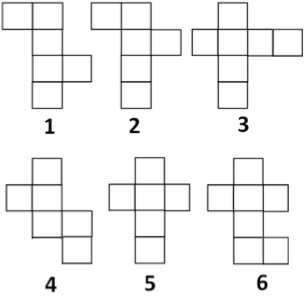 a.1, 2, 3, 4b. 1, 2, 4, 6c.2, 3, 5, 6d. 1, 2, 4, 5Volume sebuah balok adalah 5 kali volume kubus. Jika panjang sisi kubus adalah10 cm. Maka volume balok tersebut adalah....	a. 500 cm3	c. 50.000 cm3	b. 5.000 cm3	d. 500.000 cm3Sebuah kaleng berbentuk balok dengan ukuran panjang 20 cm, lebar 15 cm, dan tinggi 40 cm terisi penuh oleh minyak goreng. Berapa liter volume minyak goreng di dalam kaleng tersebut?10 liter	c.11 liter11 liter	d. 12 literPak Sahri mempunyai akuarium berbentuk balok dengan panjang, lebar dan tinggi sebesar 90cm, 60cm dan bervolume 378.000 cm3. Maka tinggi akuarium tersebut adalah…….70cm	c. 90cm80cm	d. 100 cmPerhatikan gambar jaring-jaring berikut!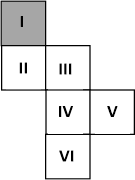 Berdasarkan gambar disamping, jika sisi I yang menjadi alas, maka yang menjadi sisi atas adalah....III	c.VIV	d. VIKakak sedang menyusun kotak kue berbentuk kubus. Agar terkesan rapi, ia menyusun kotak kue tersebut menjadi kubus yang berukuran lebih besar. Panjang sisi kubus besar yang dibuat kakak adalah 4 buah kotak kue. Berapa jumlah kotak kue yang disusun kakak untuk membentuk kubus besar?67 satuan kotak kue	c. 65 satuan kotak kue66 satuan kotak kue	d. 64 satuan kotak kuePerhatikan gambar berikut!Di samping terdapat balok A, balok B dan balok C dengan ukuran yang berbeda-beda. Dari balok-balok tersebut manakah yang menunjukkan jawaban yang benar?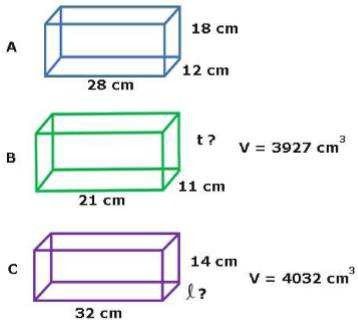 Volume balok A adalah 6.056 cm3Lebar balok C adalah 8cmTinggi balok B adalah 17cmVolume balok A adalah 6.055 cm3 Rino mempunyai bak mandi berbentuk kubus dengan panjang rusuk bagian dalam 90 cm. Jika bak terisi air 1/3 bagian, berapa liter air yang ada dalam bak tersebut ?243 liter	c. 254 liter245 liter	d. 264 literPerhatikan gambar jaring-jaring berikut!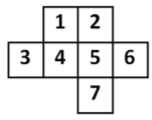 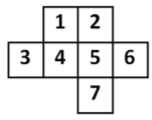  Di rumah Aslan terdapat kotak kosong berbentuk kubus dengan volume yang benda bisa muat di dalamnya adalah 729 cm3. Jika benda yang menempati kotak tersebut adalah benda yang berbentuk kubus yaitu dadu dengan jumlah 27 dadu. Maka berapakah panjang rusuk (s) dadu yang menempati kotak kubus tersebut ?3cm	c. 5cm4cm	d. 6cm Sebuah bak akuarium berbentuk kubus dengan dipenuhi air sebanyak 125 liter. Berapakah panjang sisi dari akuarium tersebut ?50cm	c. 30cm40cm	d. 20cm Pak dani mempunyai kotak buah berbentuk balok dengan volume sebesar 1.500dm3. Jika lebar dan tinggi kotak buah tersebut adalah 100 cm dan 125cm, maka panjangnya adalah?120cm	c. 140cm120 dm	d. 150 dmPerhatikan jaring-jaring berikut!Pada gambar di samping bahwa jaring-jaring tersebut akan dibentuk menjadi bangun ruang balok dengan sisi I sebagai alasnya, maka sisi atas nya ditunjukkan  pada nomor......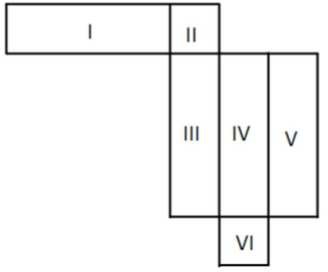 III	c. VIV	d.VIPerhatikan gambar berikut!Sebuah kubus besar dapat diisi penuh dengan 10 kubus kecil, jika sisi kubus kecil berukuran 5 cm, maka volume kubus besar adalah……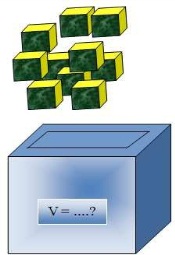 a.125 cm3	c. 12.500cm3b.1.250 cm3	d. 125.000 cm3Di dalam sebuah balok dimasukkan beberapa kubus berukuran sama. Panjang rusuk kubus yang dimasukkan adalah 3cm. Jika balok berukuran 8 cmx 9cm x 12 cm, berapakah paling banyak kubus yang dapat dimasukkan kedalam balok tersebut?27 kubus	c. 29 kubus28 kubus	d. 30 kubusSyarah diundang dalam acara ulang tahun temannya. Maka dari itu dia perlu mempersiapkan sebuah kado ulang tahun untuk diberikan ke temannya. Jika kado tersebut berbentuk kubus dengan panjang sisi 8 cm. Maka berapakah volume kado kubus yang bisa muat benda?515 cm3	c. 513 cm3514 cm3	d. 512cm3Perhatikan gambar!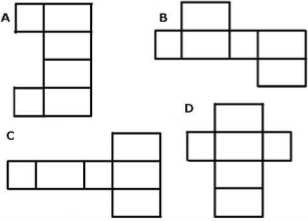 Berdasarkan gambar diatas yang bukan merupakan gambar......A		BCDLampiran 4Kunci JawabanC				11. AD				12. AD				13. DD				14. AC				15. AD				16. BD				17. DB				18. DD				19. DC				20. DLampiran 5 Data SPSSHASIL UJI REABILITASHASIL UJI NORMALITASHASIL UJI HIPOTESISLampiran 6Hasil Uji Coba Instrument Tes Kelas V A Kelas EksperimenHasil Uji Coba Instrument Tes Kelas V A Kelas KontrolLampiran 7 Uji NormalitasHasil Uji Normalitas Kelas EksperimenHasil Uji Normalitas Kelas KontrolLampiran 8Perolehan Nilai Siswa Kelas KontrolLampiran 9Perolehan Nilai Siswa Kelas EksperimenLampiran 10 (Hasil Nilai Pretest dan Posttest salah satu siswa kelas V SDN 060907)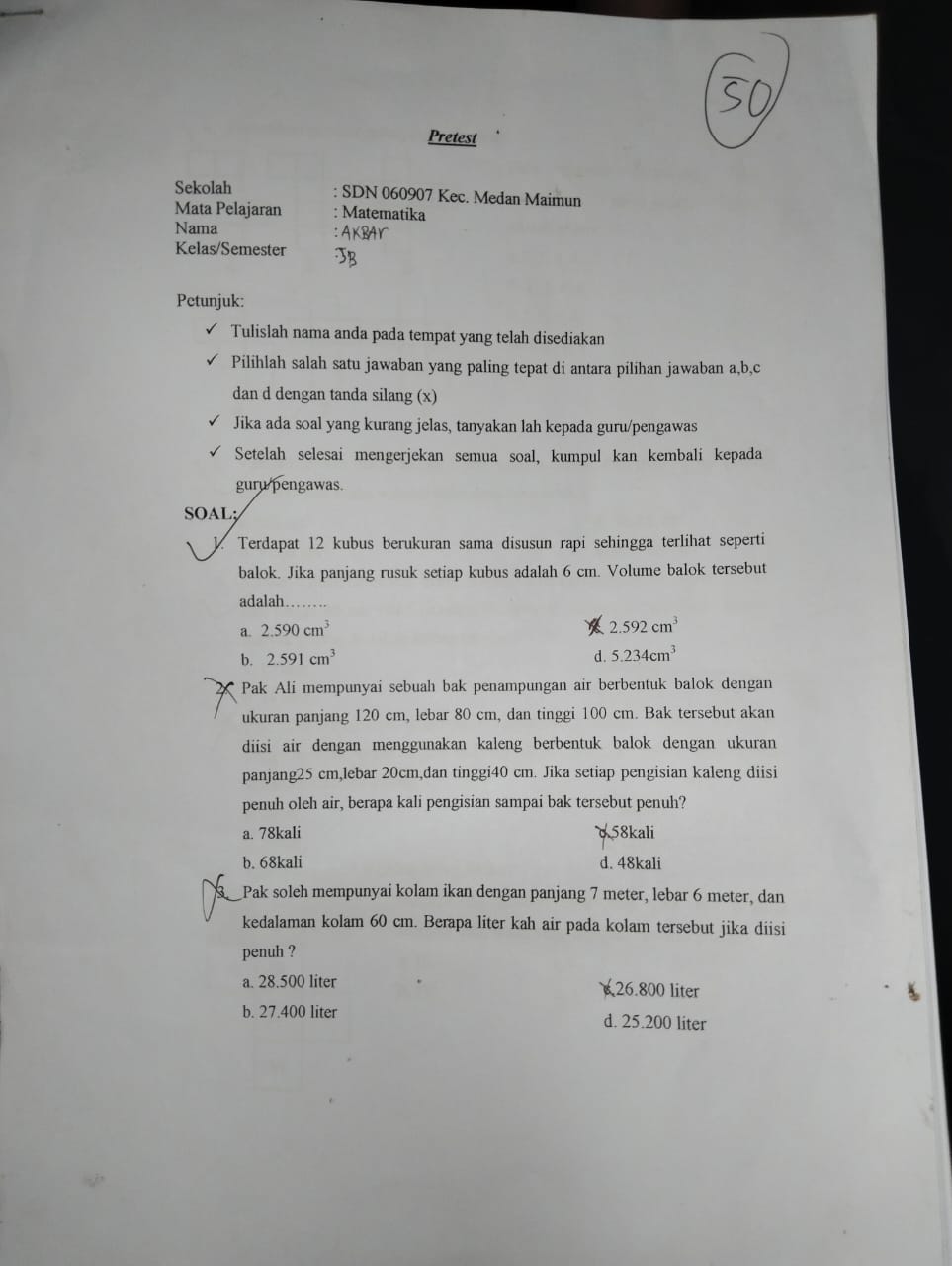 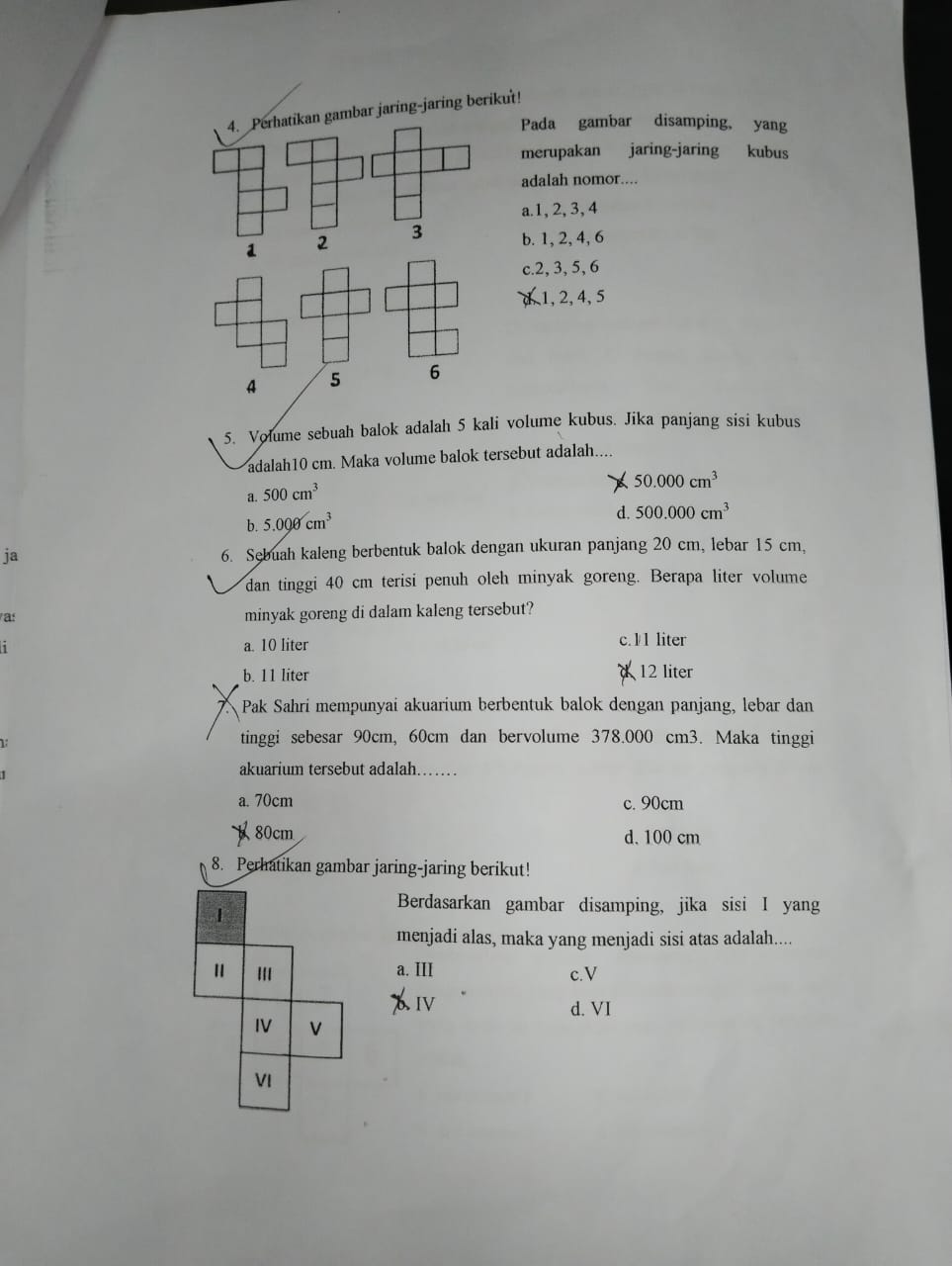 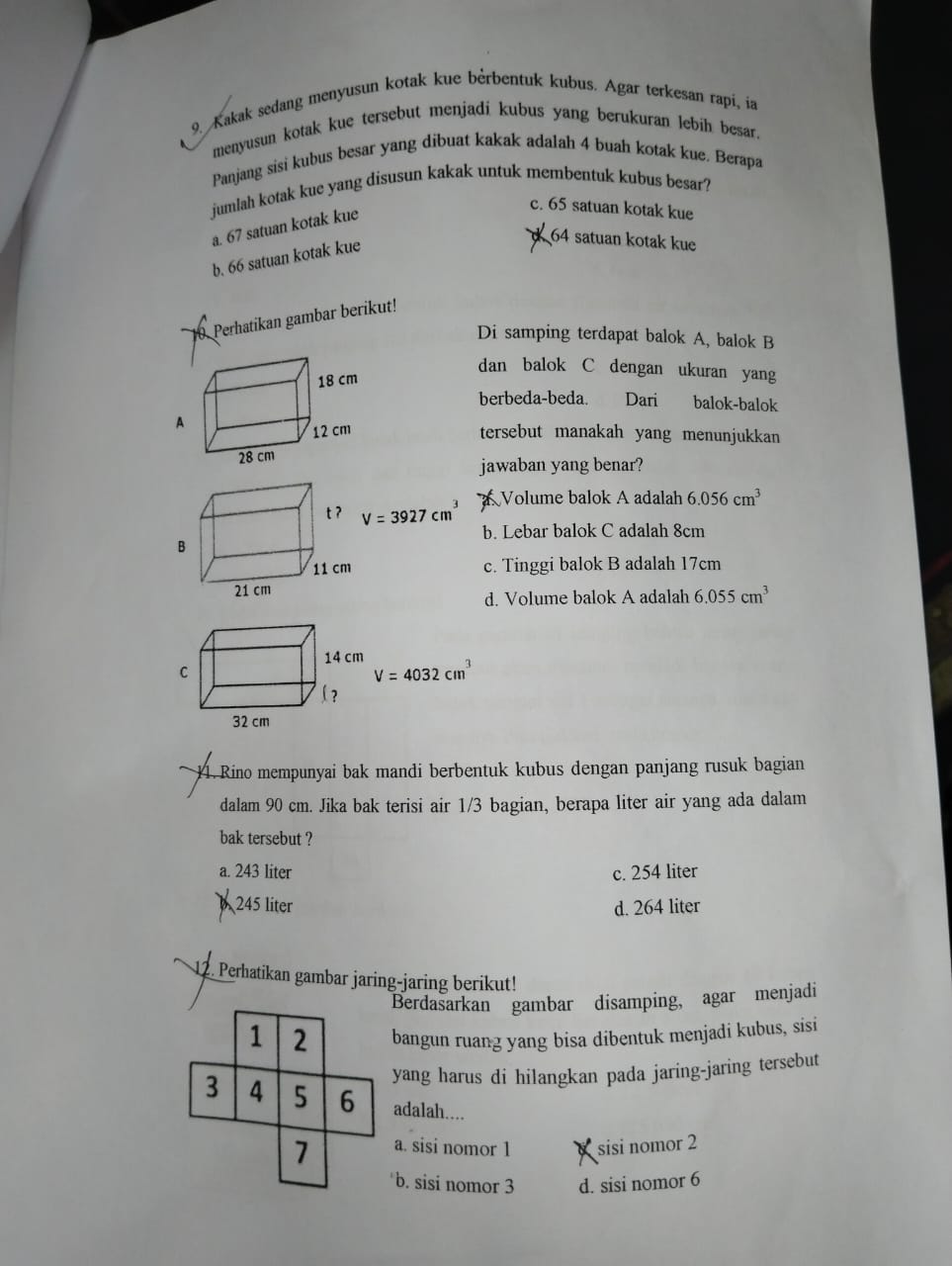 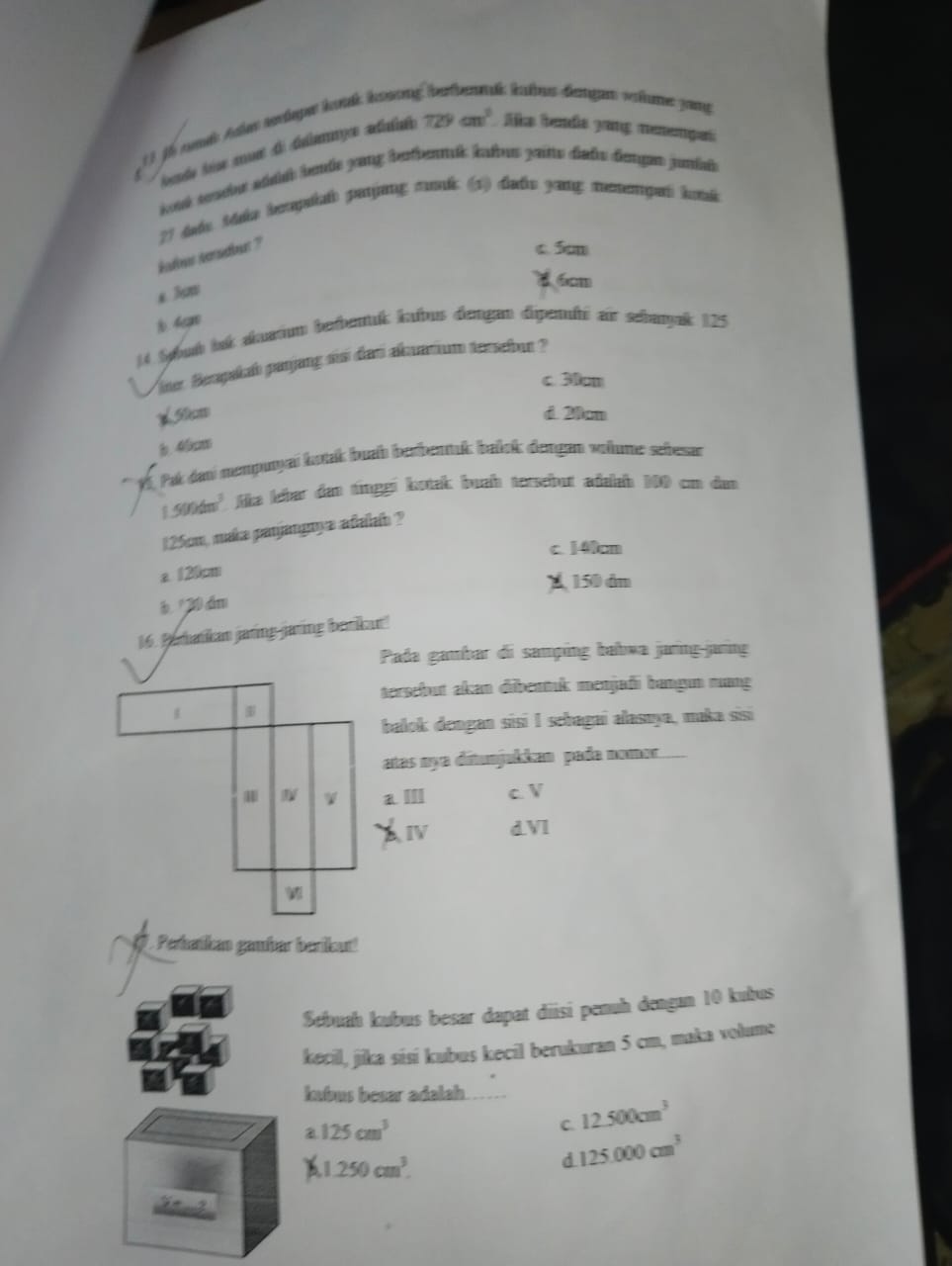 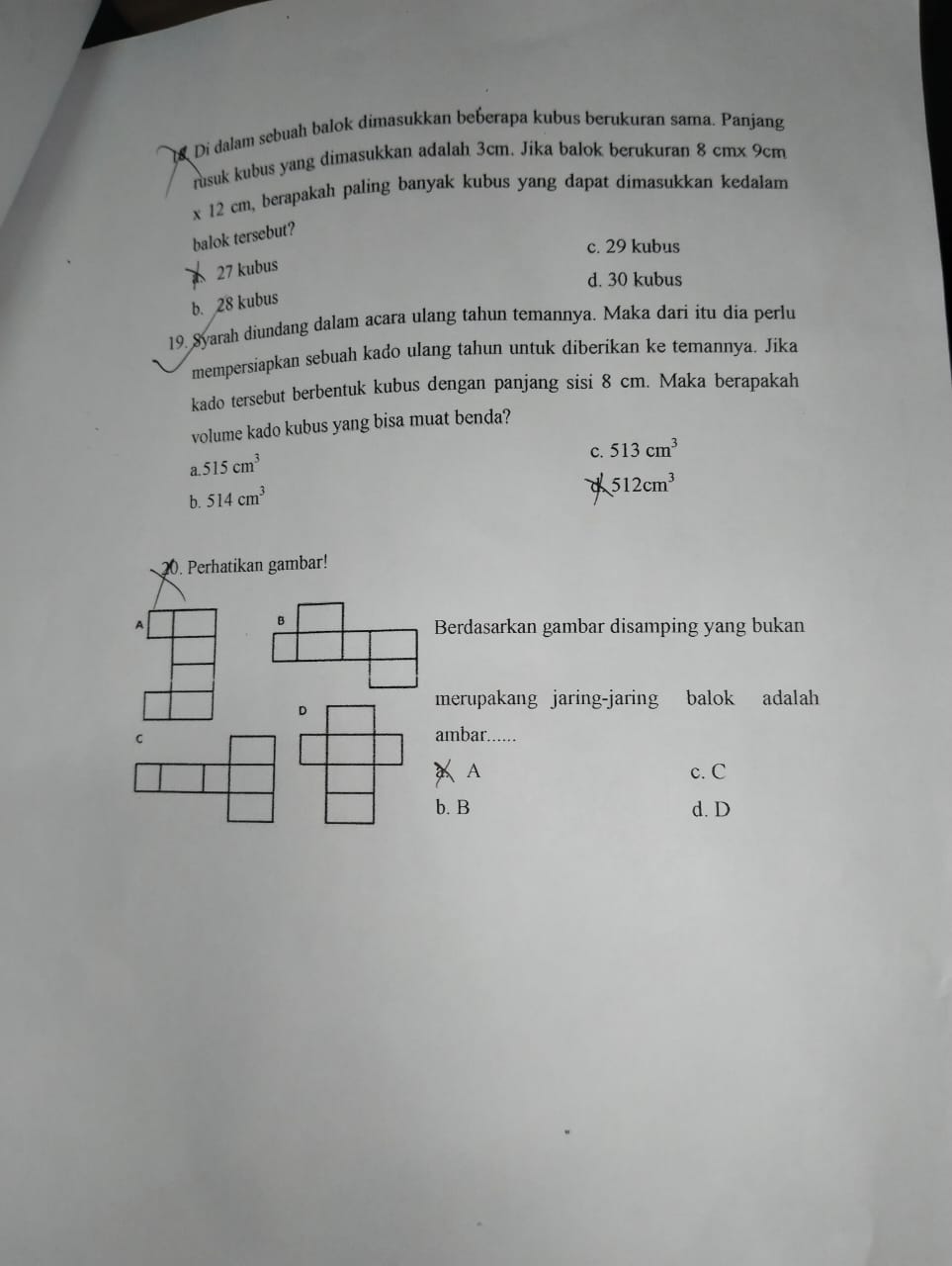 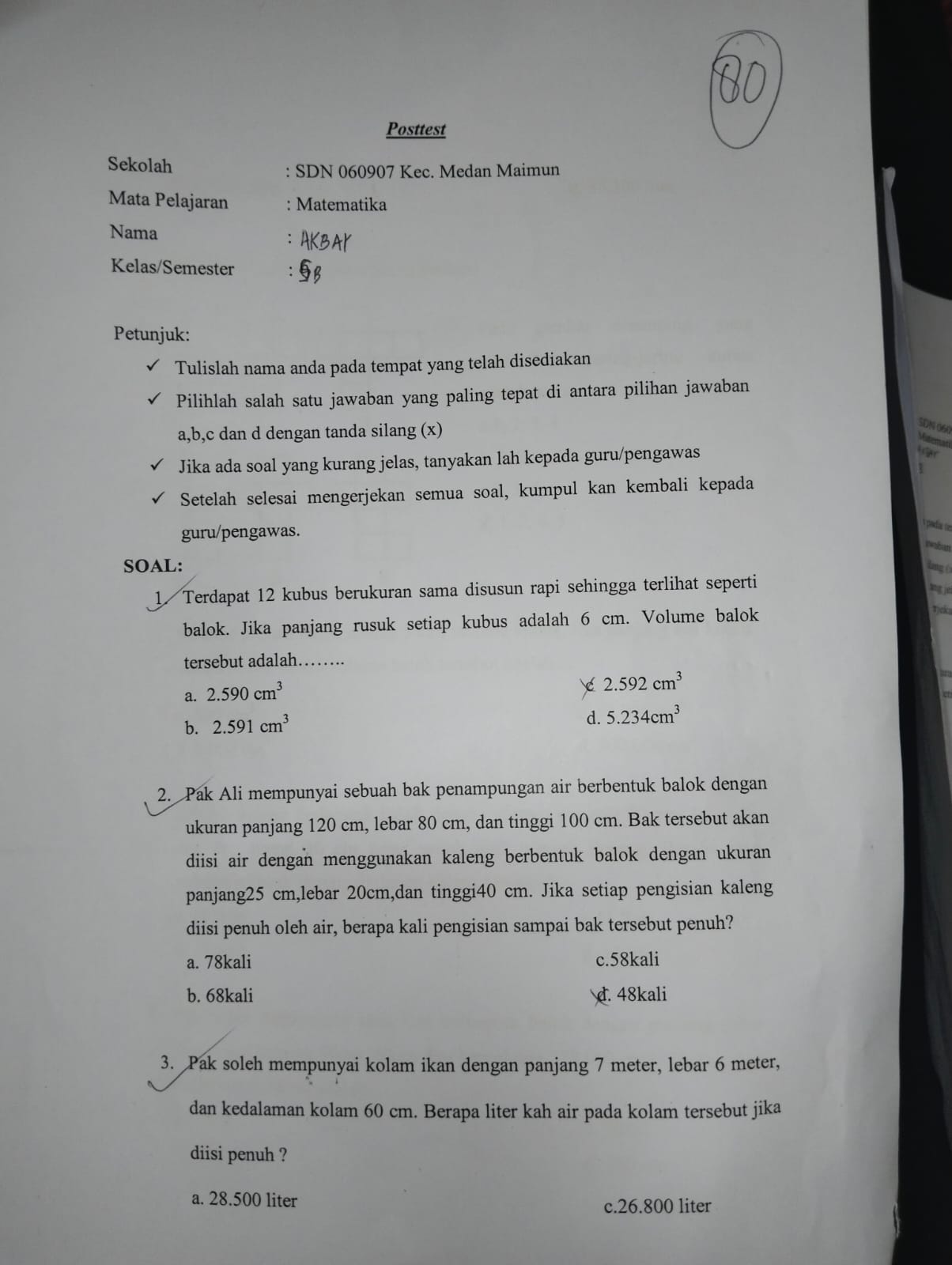 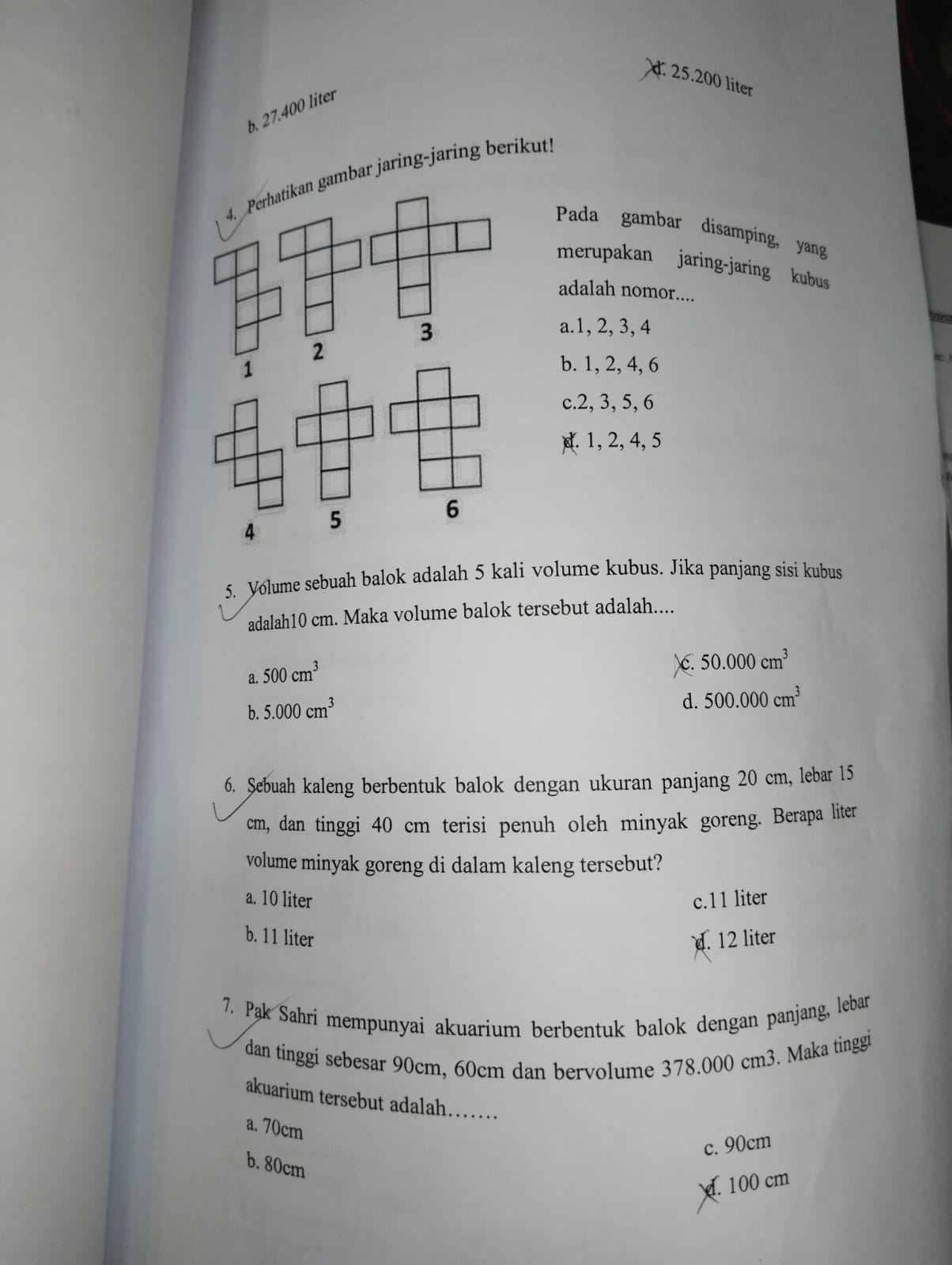 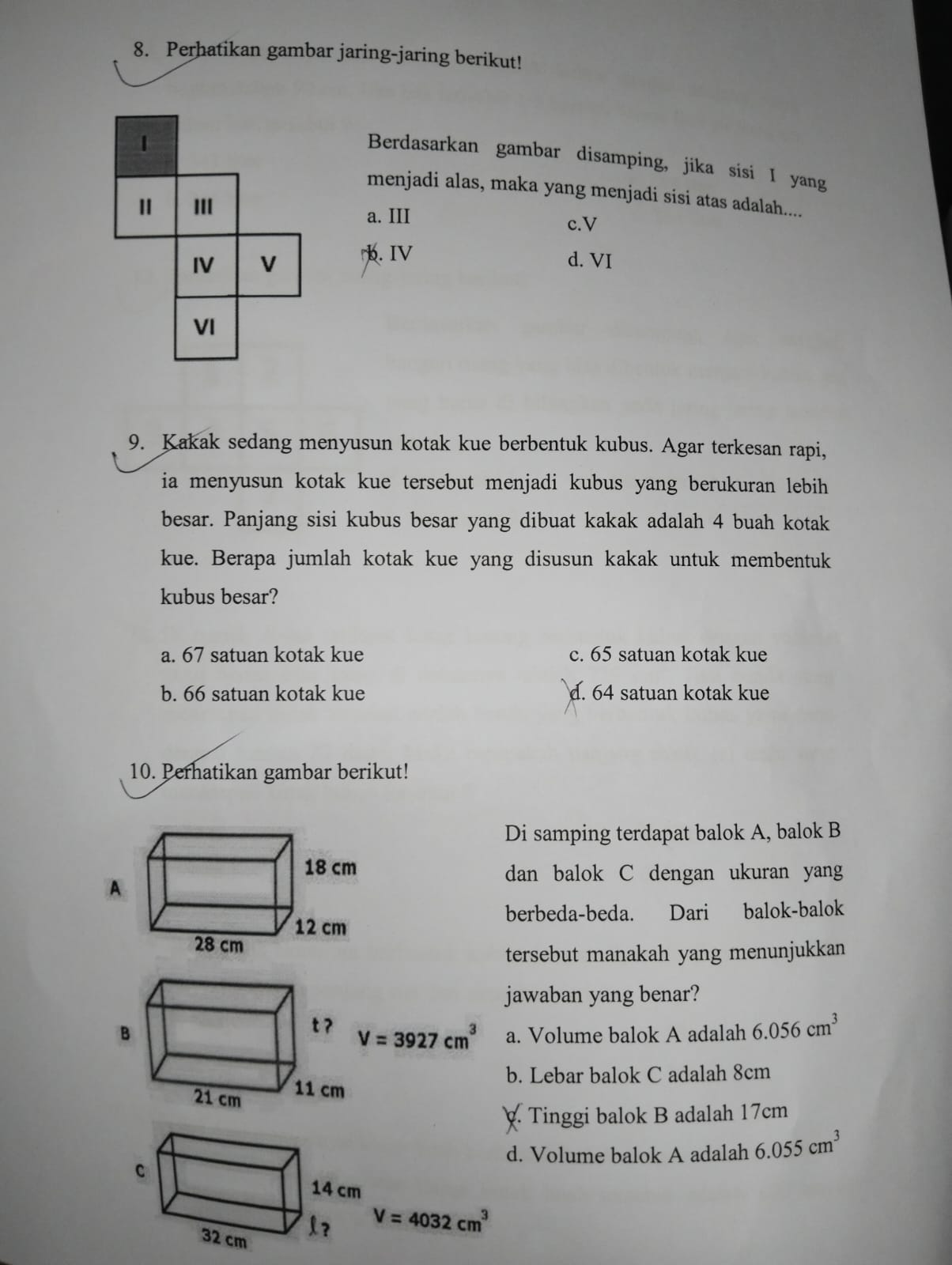 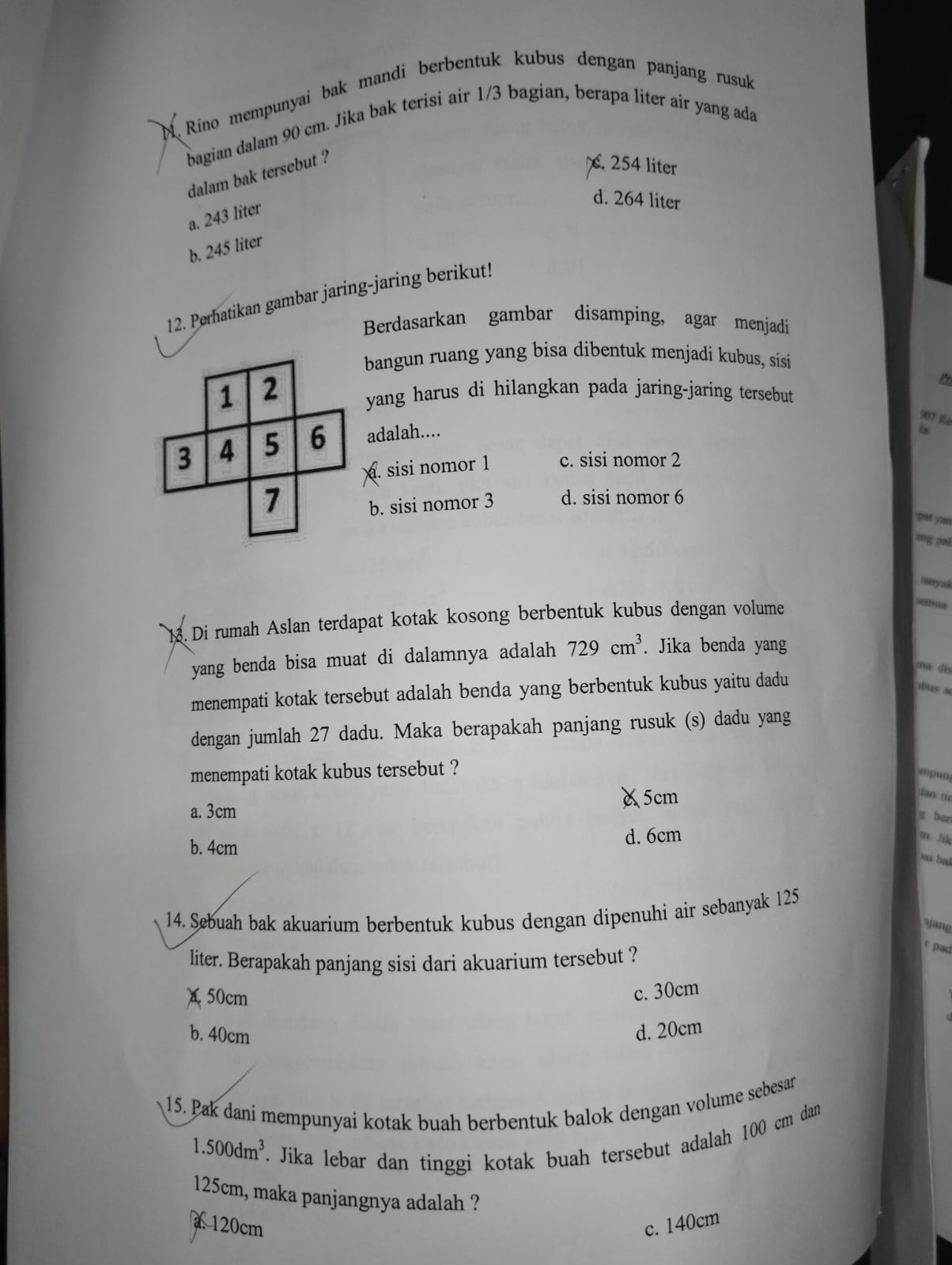 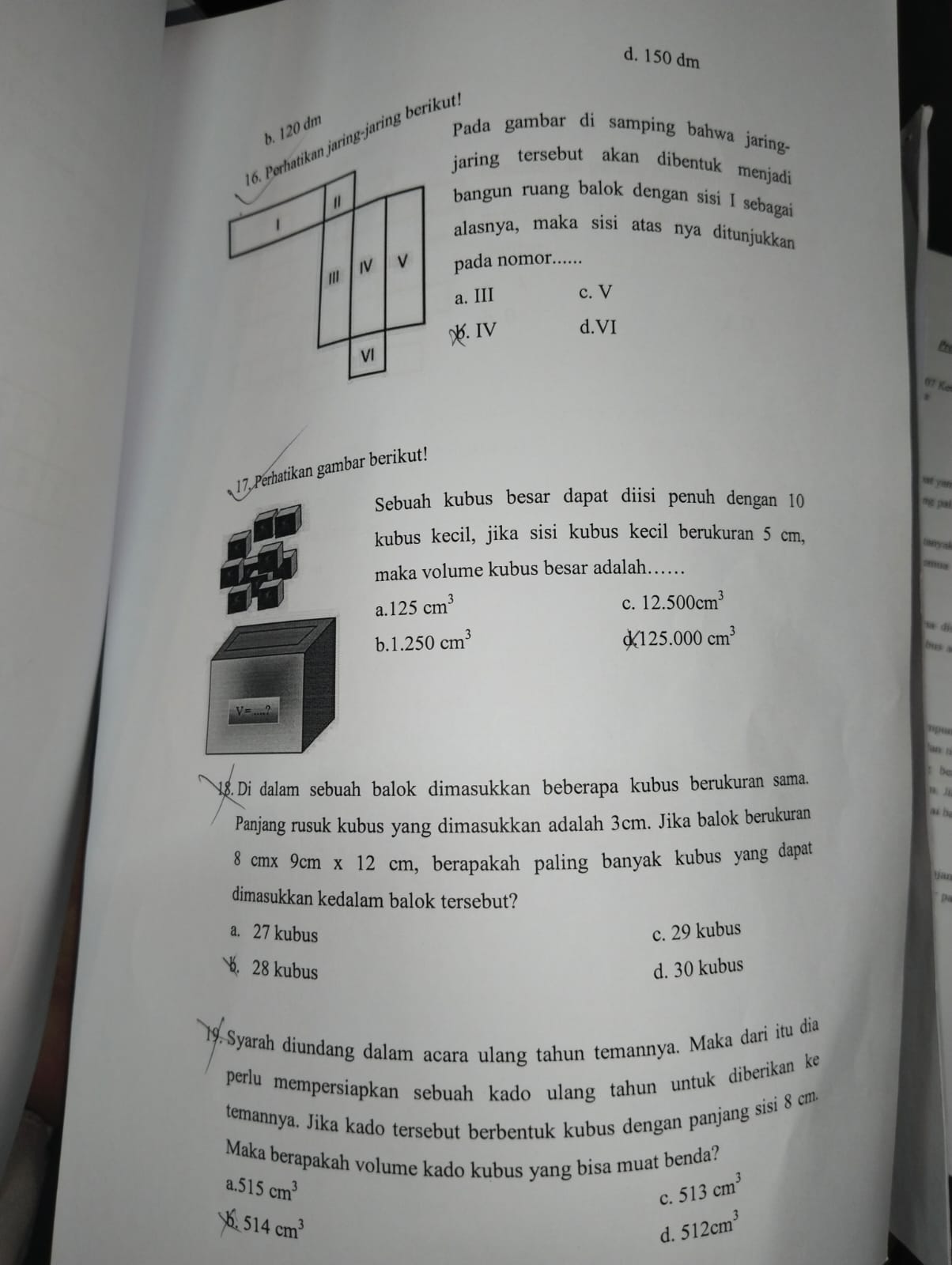 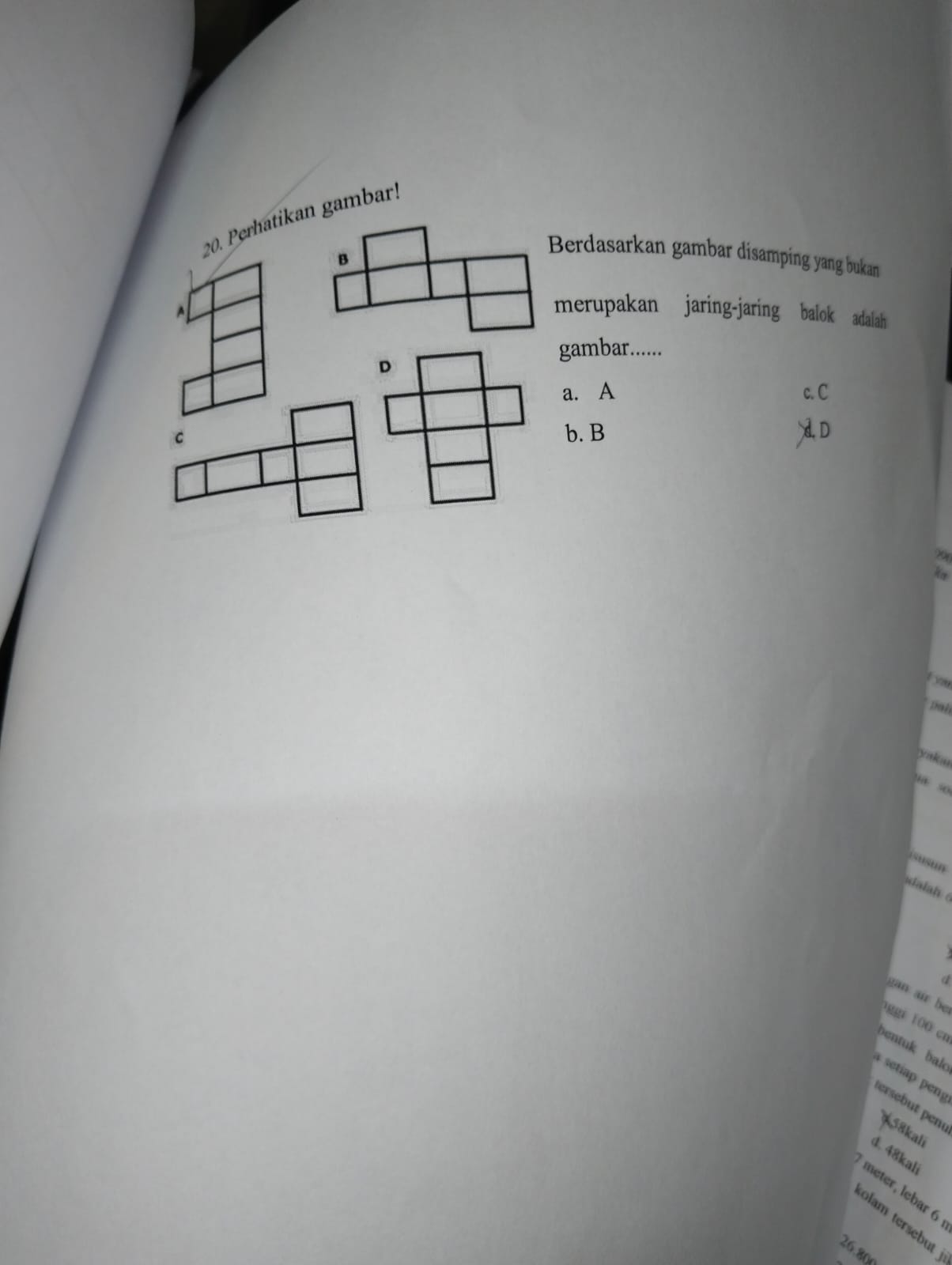 Lampiran 11Dokumentasi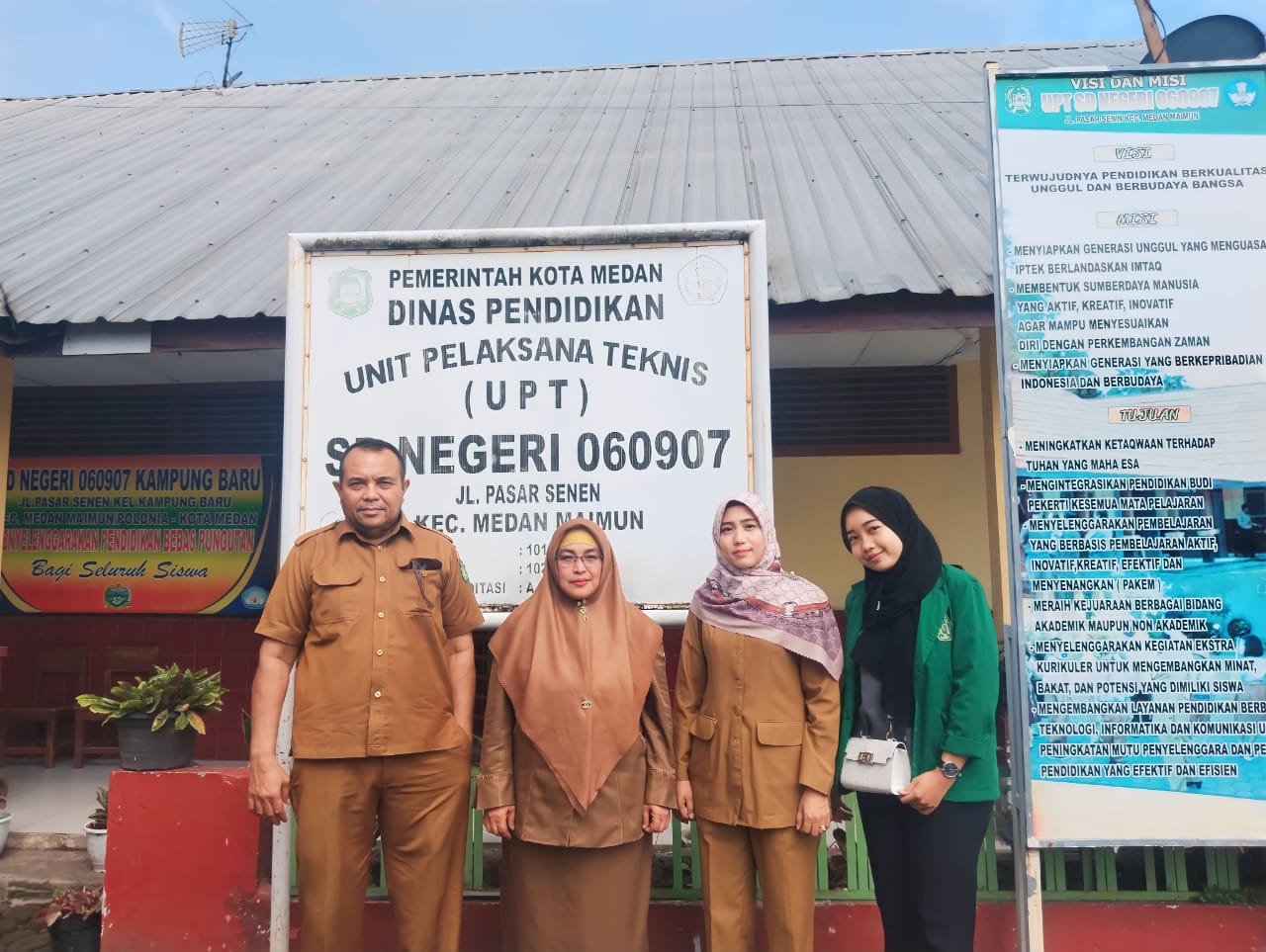 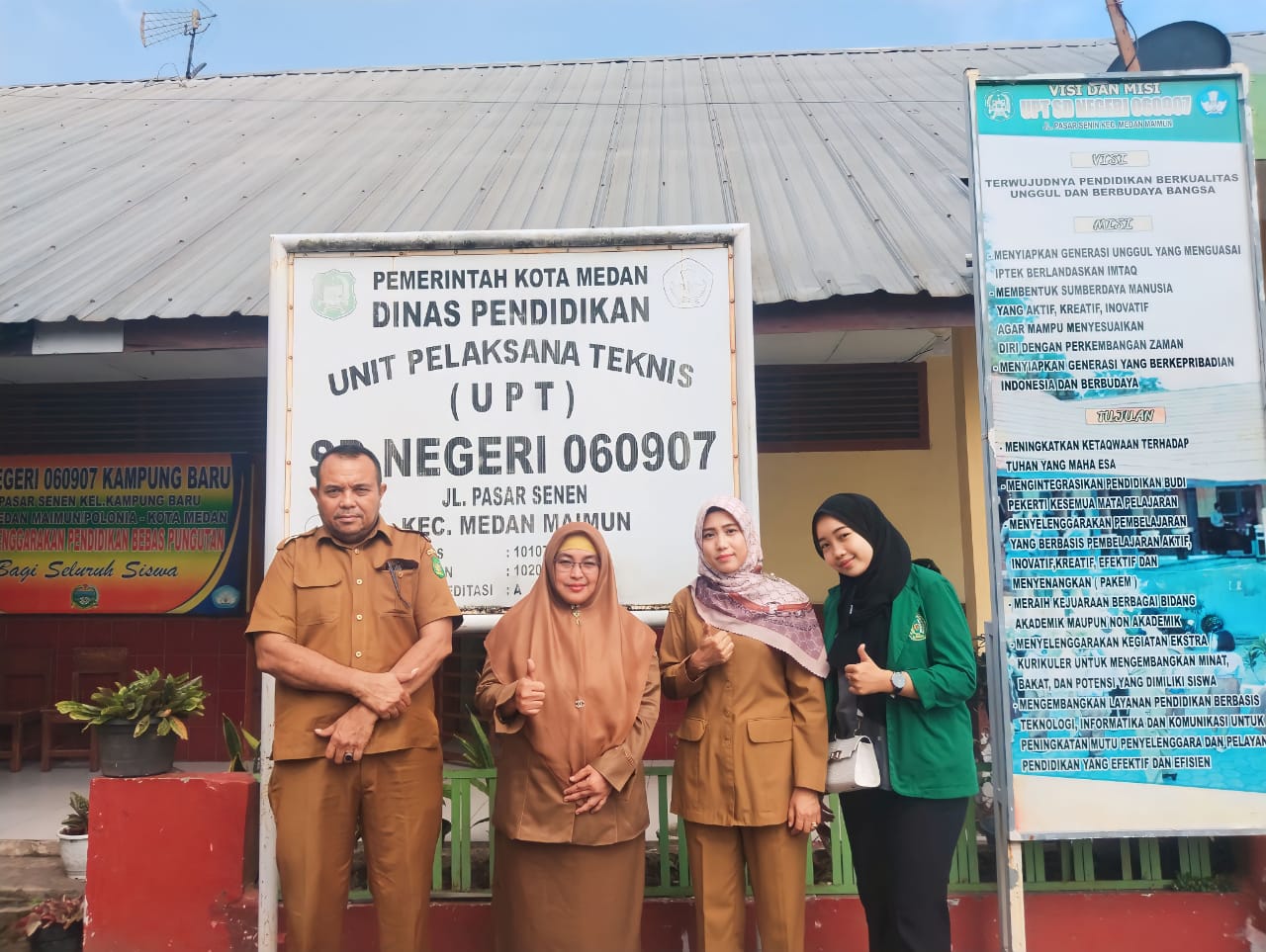 Pembagian Soal Pretes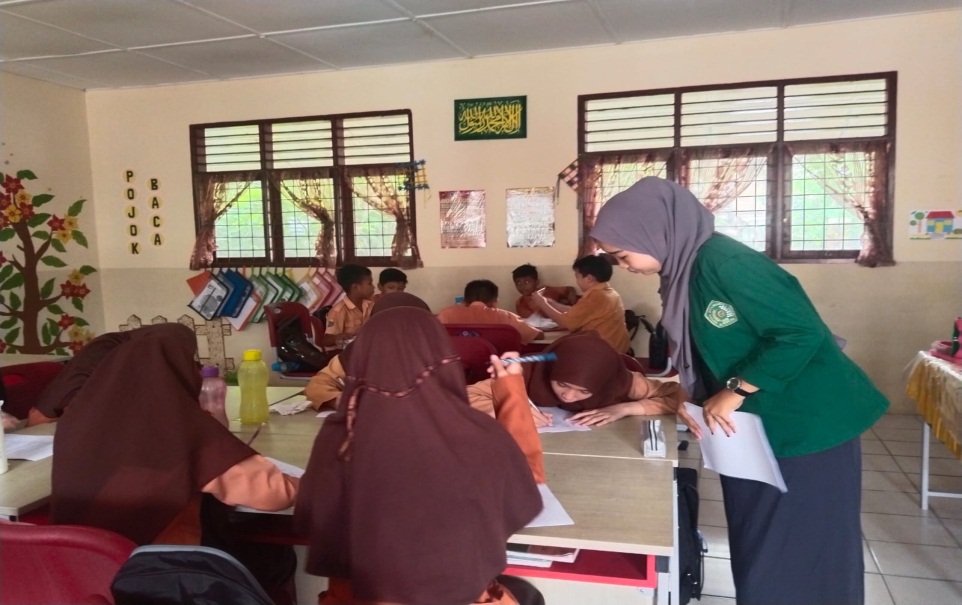 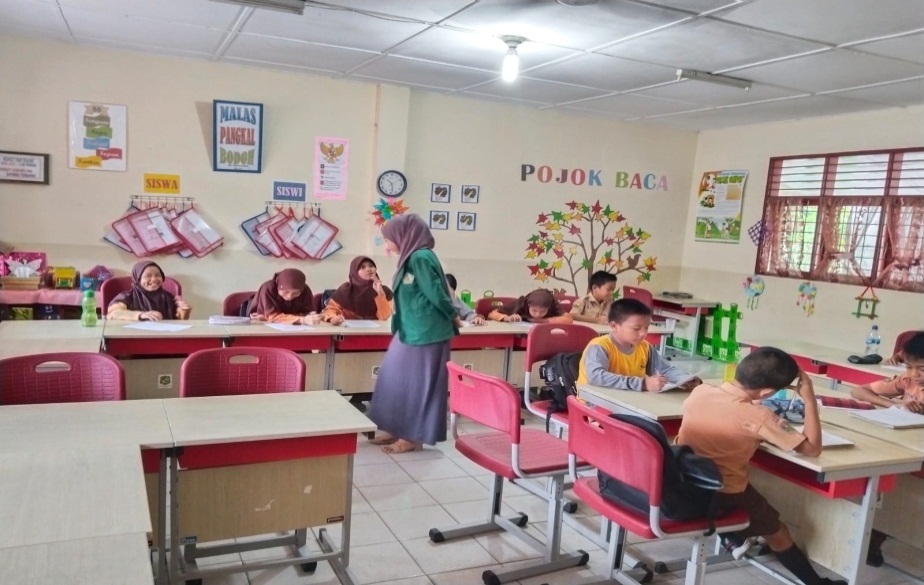 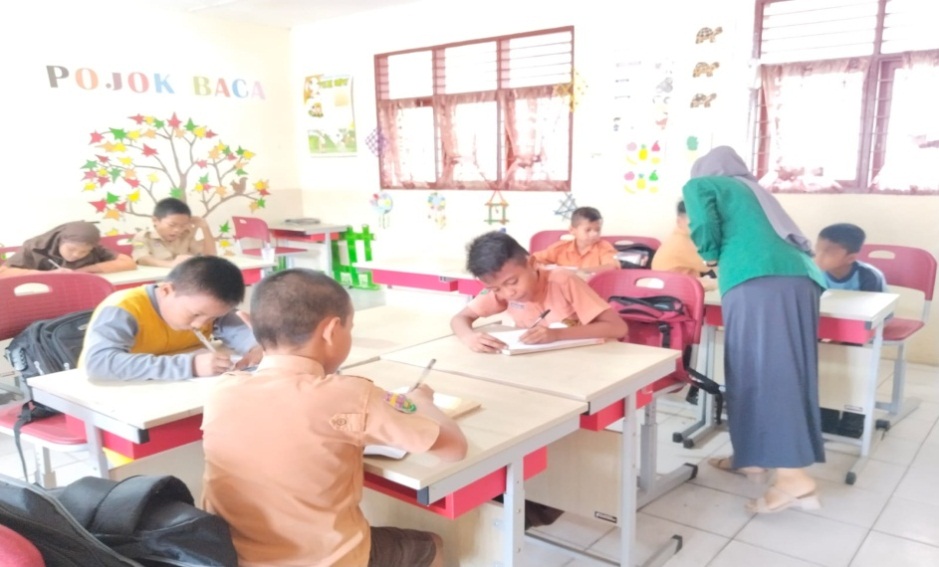 Proses Pembelajaran Problem Based Learning (PBL)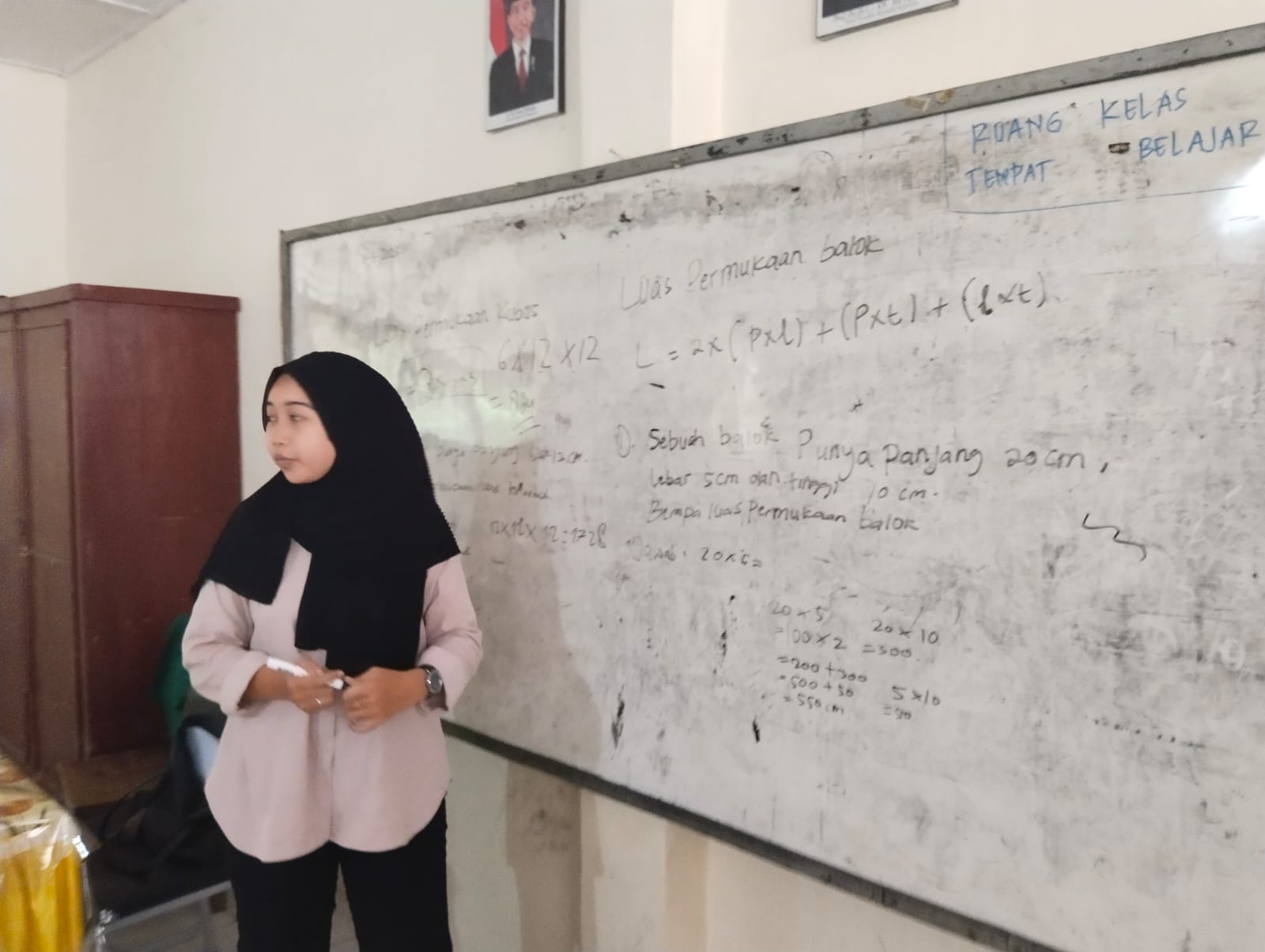 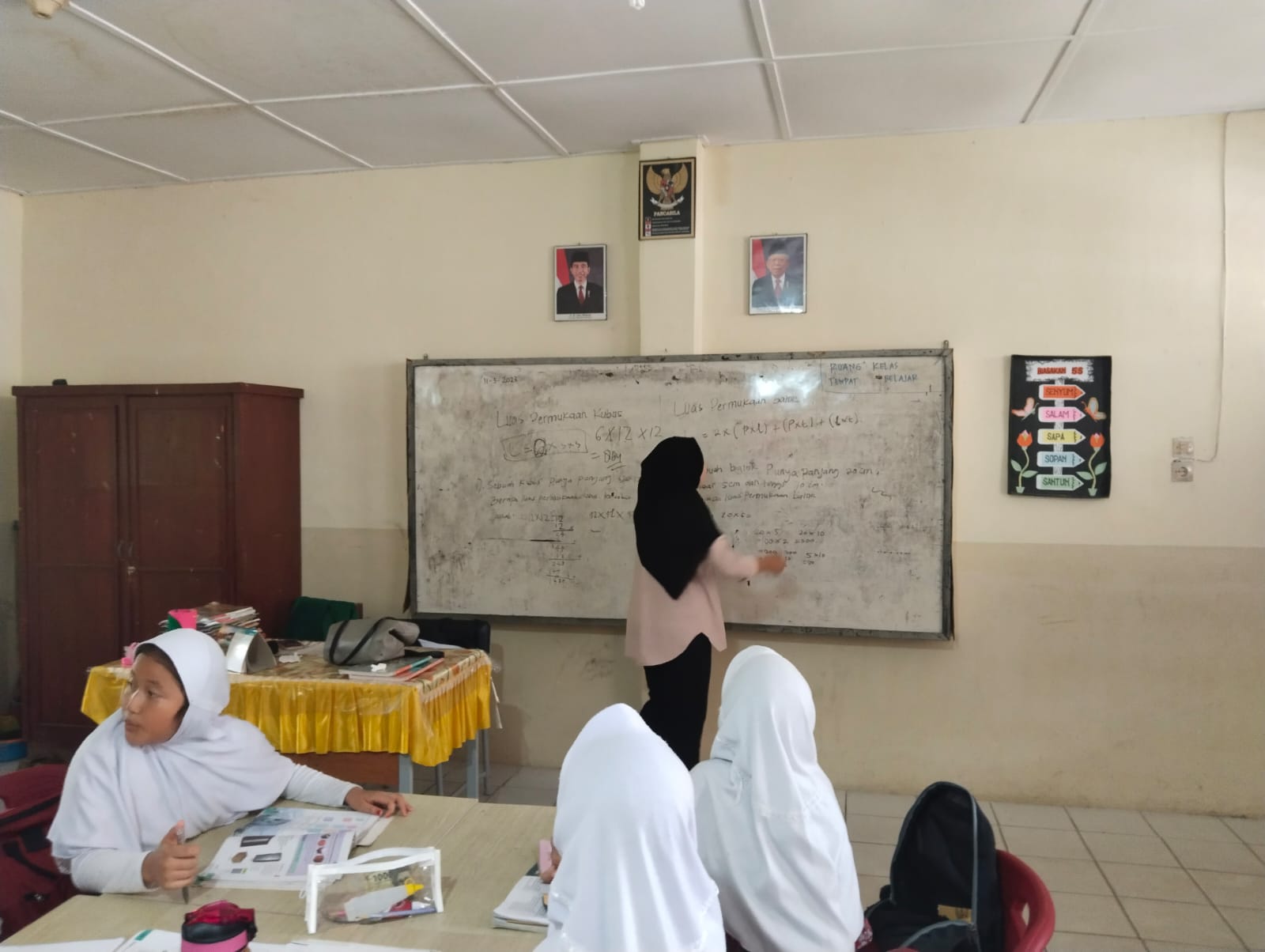 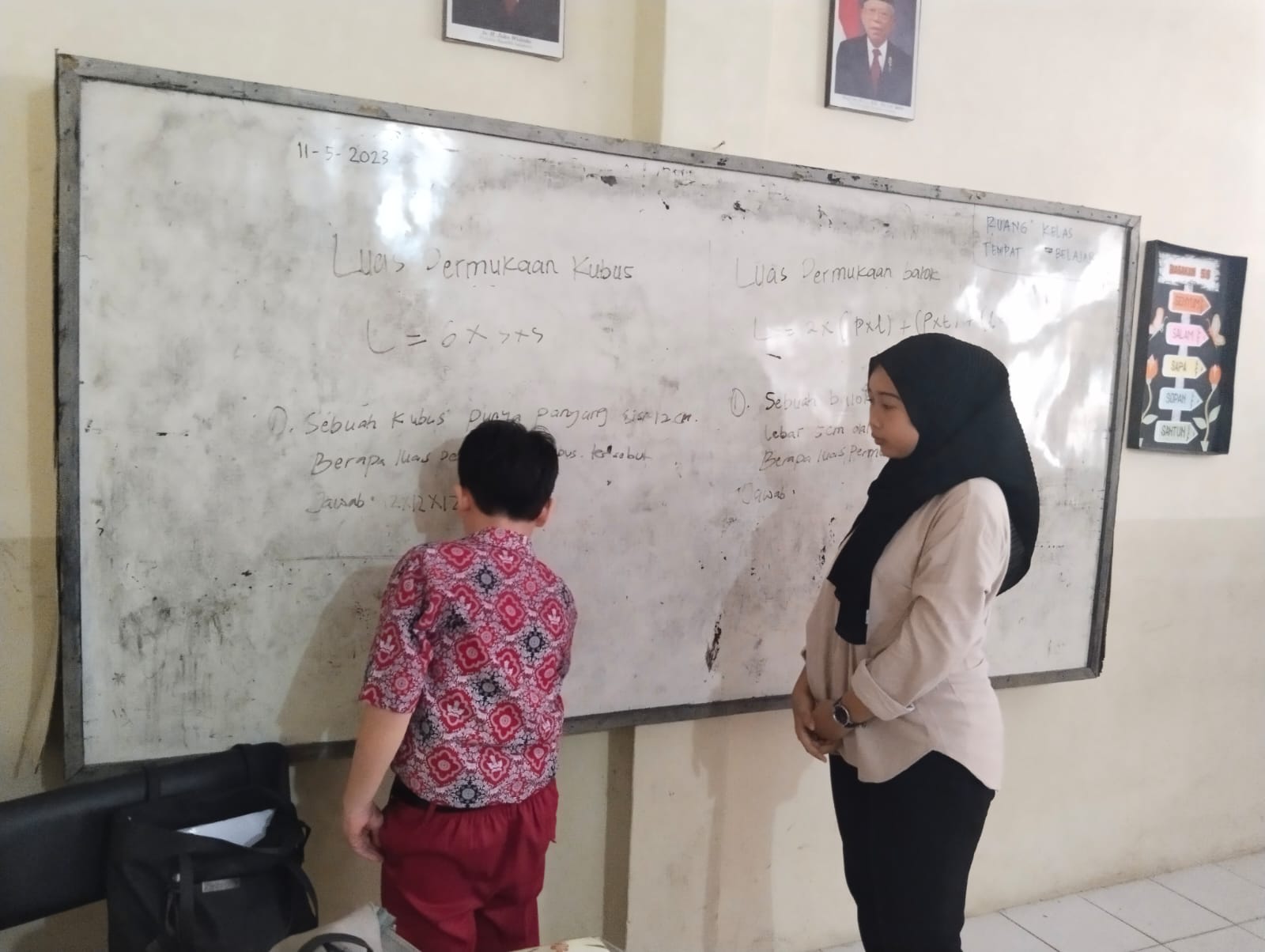 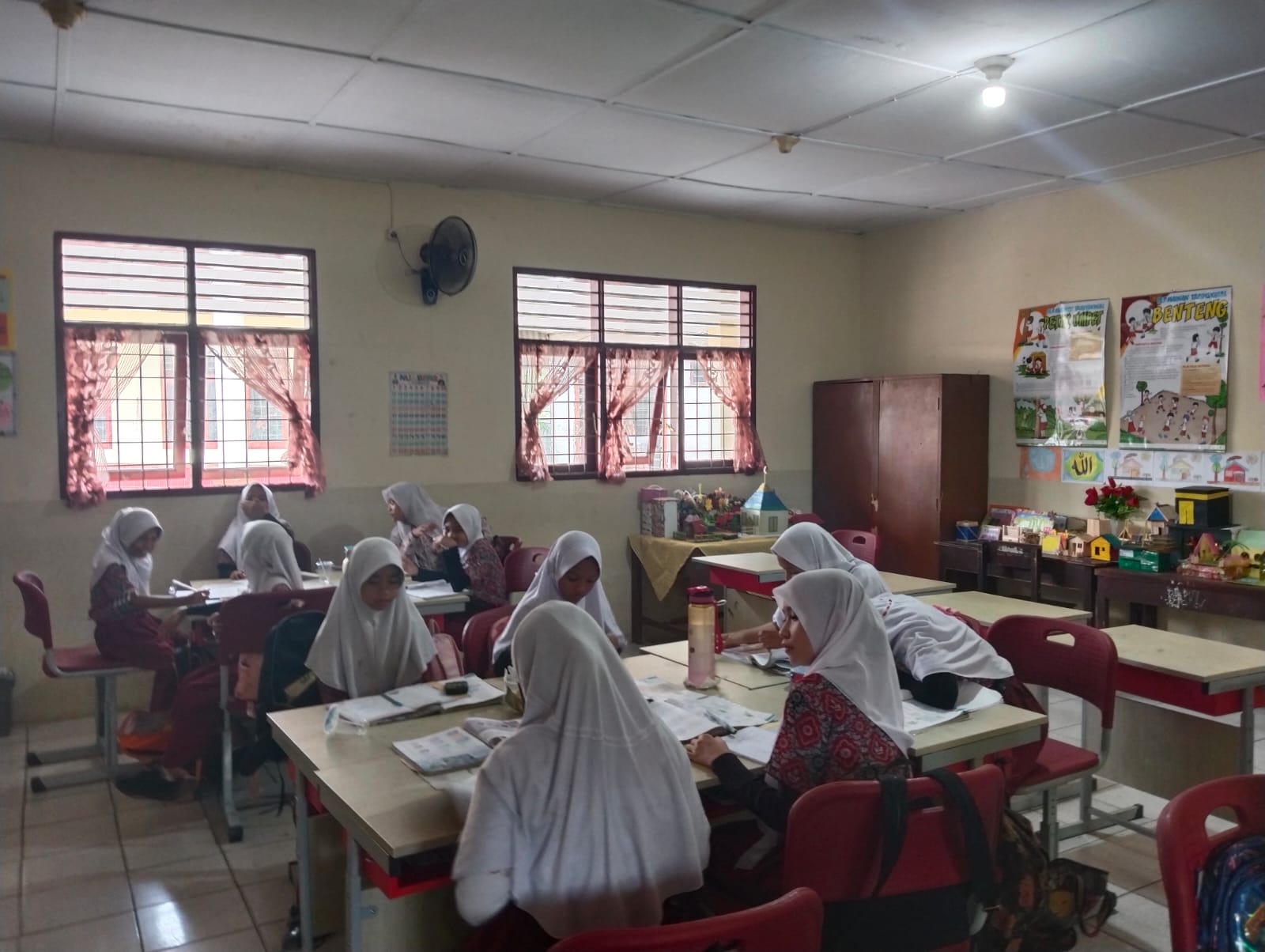 Pembagian Soal Posttest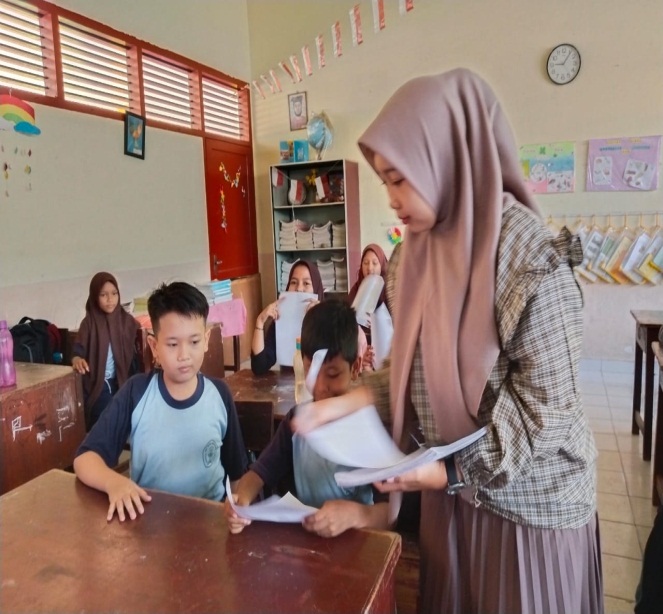 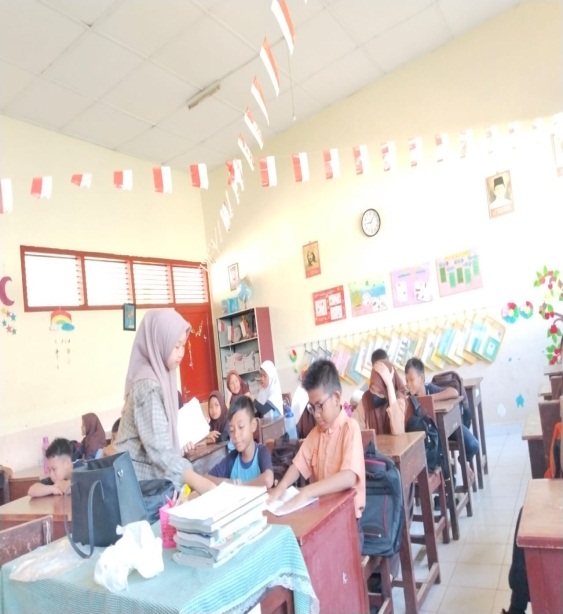 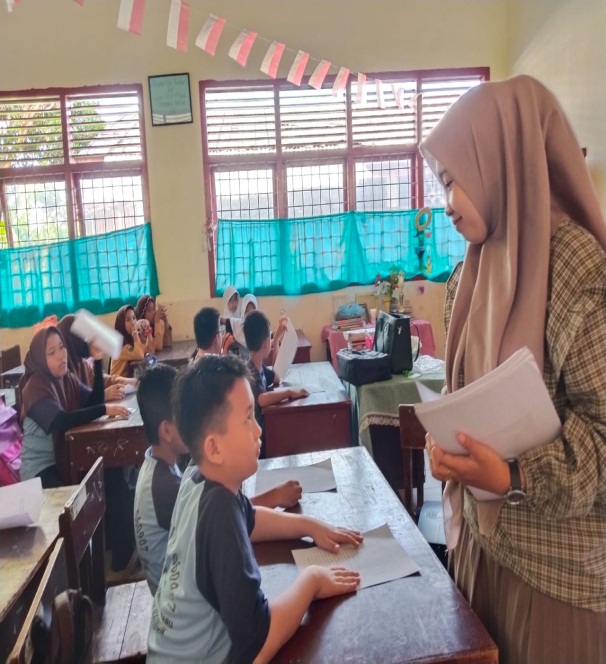 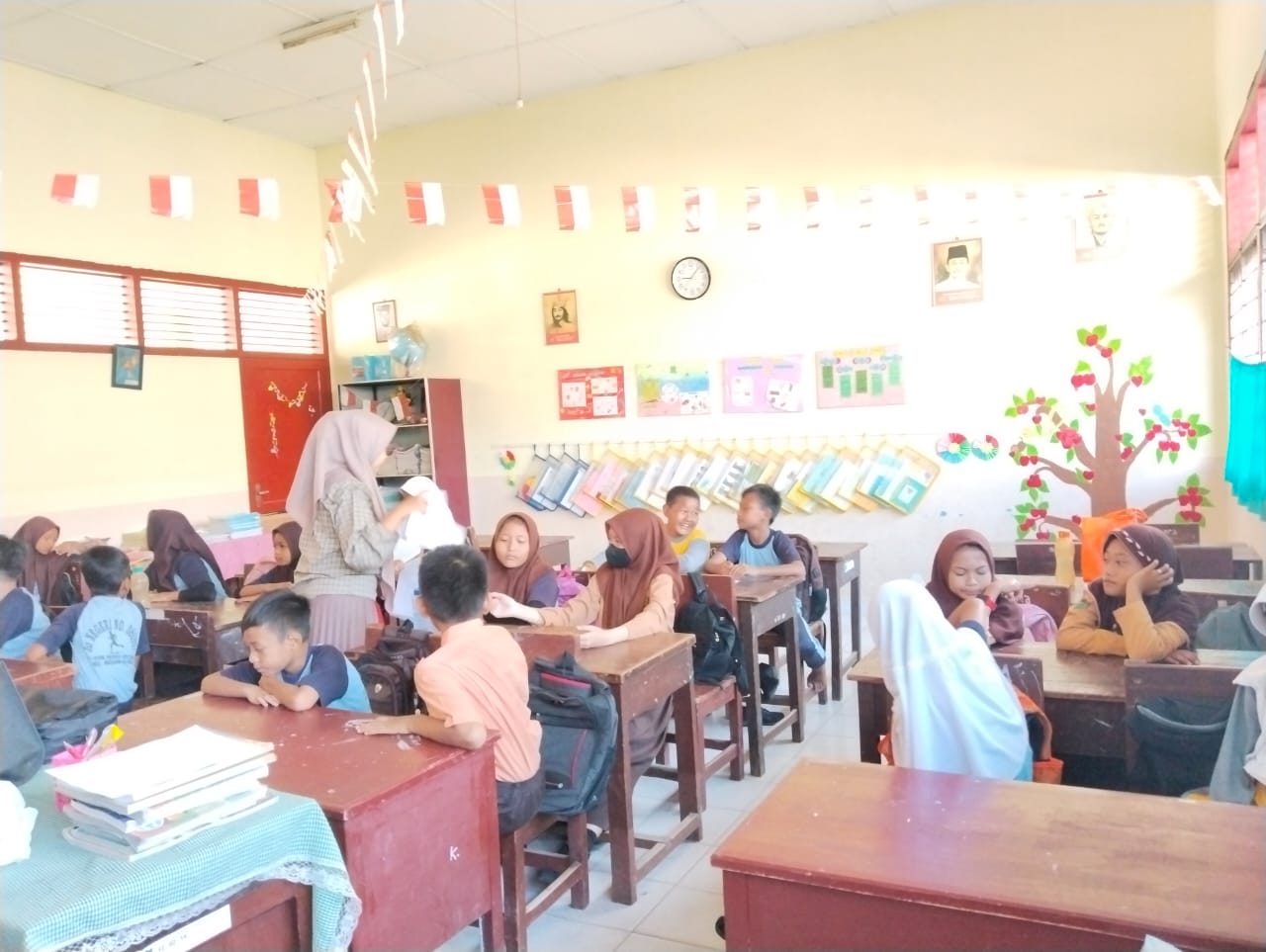 Kegiatan Pembelajaran Berlangsung 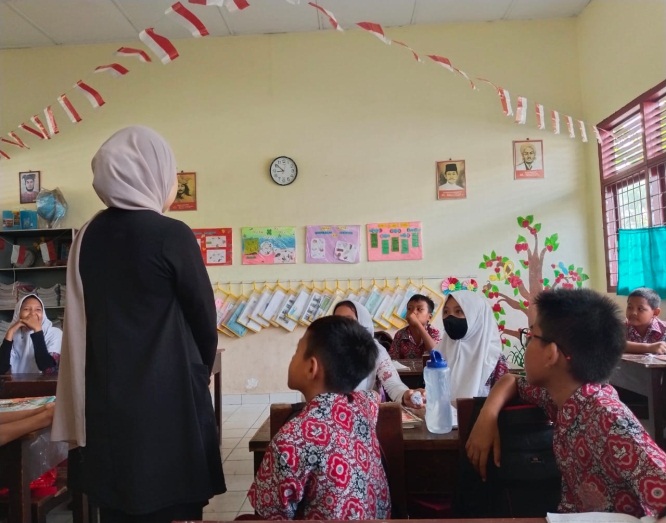 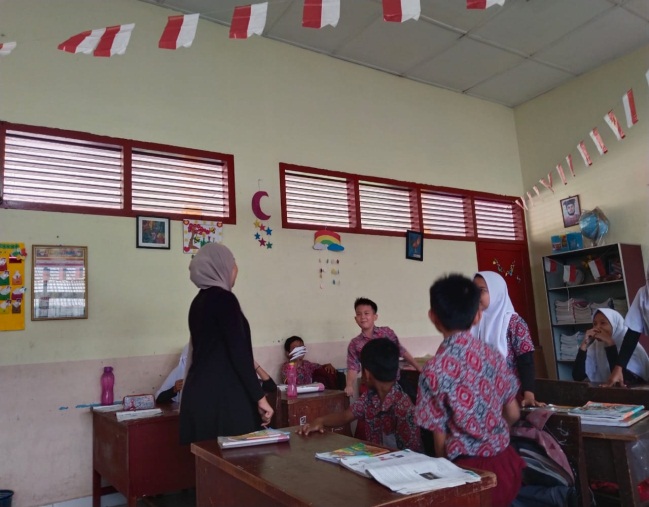 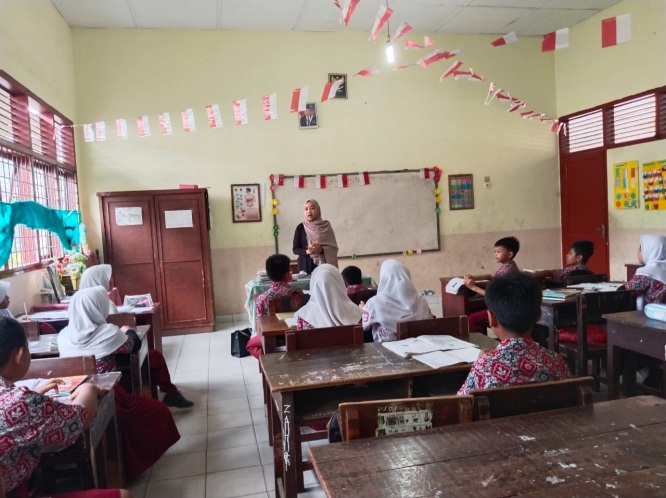 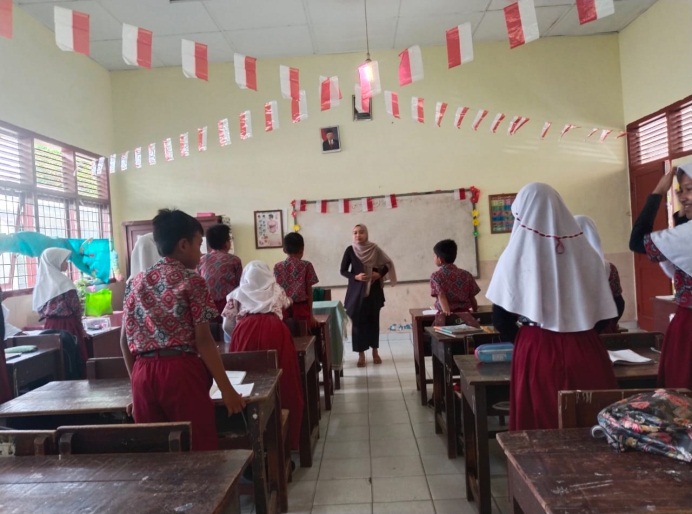 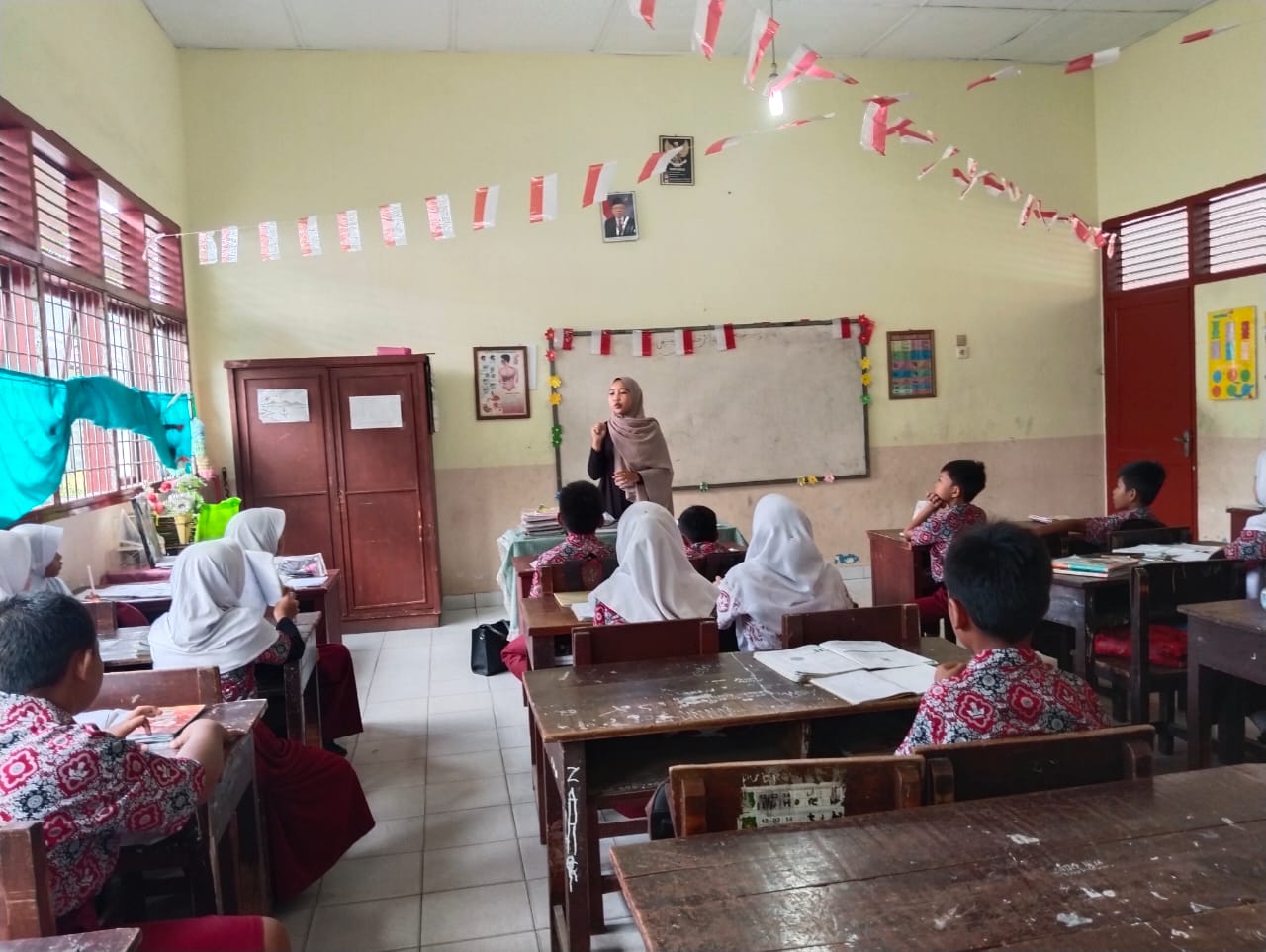 KI-1Menerima, menjalankan, dan dianutnya.menghargaiajaranagamayangKI-2Menunjukkan prilaku jujur, disiplin, tanggung jawab, santun, peduli, dan percaya diri dalam berinteraksi dengan kelurga, teman, guru, dan tetangganya serta cinta tanah air.Menunjukkan prilaku jujur, disiplin, tanggung jawab, santun, peduli, dan percaya diri dalam berinteraksi dengan kelurga, teman, guru, dan tetangganya serta cinta tanah air.Menunjukkan prilaku jujur, disiplin, tanggung jawab, santun, peduli, dan percaya diri dalam berinteraksi dengan kelurga, teman, guru, dan tetangganya serta cinta tanah air.Menunjukkan prilaku jujur, disiplin, tanggung jawab, santun, peduli, dan percaya diri dalam berinteraksi dengan kelurga, teman, guru, dan tetangganya serta cinta tanah air.Menunjukkan prilaku jujur, disiplin, tanggung jawab, santun, peduli, dan percaya diri dalam berinteraksi dengan kelurga, teman, guru, dan tetangganya serta cinta tanah air.KI-3Mengetahui pengetahuan faktual dan konseptual dengan cara mengamati, menanya, dan mencoba berdasarkan rasa ingin tahu tentang dirinya, makhluk ciptaan Tuhan dan kegiatannya, dan benda- benda yang dijumpainya di rumah, di sekolah, dan tempat bermain.Mengetahui pengetahuan faktual dan konseptual dengan cara mengamati, menanya, dan mencoba berdasarkan rasa ingin tahu tentang dirinya, makhluk ciptaan Tuhan dan kegiatannya, dan benda- benda yang dijumpainya di rumah, di sekolah, dan tempat bermain.Mengetahui pengetahuan faktual dan konseptual dengan cara mengamati, menanya, dan mencoba berdasarkan rasa ingin tahu tentang dirinya, makhluk ciptaan Tuhan dan kegiatannya, dan benda- benda yang dijumpainya di rumah, di sekolah, dan tempat bermain.Mengetahui pengetahuan faktual dan konseptual dengan cara mengamati, menanya, dan mencoba berdasarkan rasa ingin tahu tentang dirinya, makhluk ciptaan Tuhan dan kegiatannya, dan benda- benda yang dijumpainya di rumah, di sekolah, dan tempat bermain.Mengetahui pengetahuan faktual dan konseptual dengan cara mengamati, menanya, dan mencoba berdasarkan rasa ingin tahu tentang dirinya, makhluk ciptaan Tuhan dan kegiatannya, dan benda- benda yang dijumpainya di rumah, di sekolah, dan tempat bermain.KI-4Menyajikan pengetahuan faktual dan konseptual dalam bahasa yang jelas, sistematis, logis dan kritis, dalam karya yang estetis, dalam gerakan yang mencerminkan anak sehat, dan dalam tindakan yang mencerminkan prilaku anak beriman dan berakhlak mulia.Menyajikan pengetahuan faktual dan konseptual dalam bahasa yang jelas, sistematis, logis dan kritis, dalam karya yang estetis, dalam gerakan yang mencerminkan anak sehat, dan dalam tindakan yang mencerminkan prilaku anak beriman dan berakhlak mulia.Menyajikan pengetahuan faktual dan konseptual dalam bahasa yang jelas, sistematis, logis dan kritis, dalam karya yang estetis, dalam gerakan yang mencerminkan anak sehat, dan dalam tindakan yang mencerminkan prilaku anak beriman dan berakhlak mulia.Menyajikan pengetahuan faktual dan konseptual dalam bahasa yang jelas, sistematis, logis dan kritis, dalam karya yang estetis, dalam gerakan yang mencerminkan anak sehat, dan dalam tindakan yang mencerminkan prilaku anak beriman dan berakhlak mulia.Menyajikan pengetahuan faktual dan konseptual dalam bahasa yang jelas, sistematis, logis dan kritis, dalam karya yang estetis, dalam gerakan yang mencerminkan anak sehat, dan dalam tindakan yang mencerminkan prilaku anak beriman dan berakhlak mulia.Kompetensi Dasar (KD)Indikator3.5 Menjelaskan dan menentukan3.5.1	Memecahkan	volume	bangunvolume	bangun	ruang	denganruang	(kubus	dan	balok)	denganmenggunakan	satuan	volumemenggunakan satuan   volume   (seperti(seperti	kubus	satuan)	sertakubus satuan).hubungan pangkat tiga dengan akarpangkat tiga.Pertemuan 1Pertemuan 1Pertemuan 1Pertemuan 1KegiatanKegiatanDeskripsi KegiatanAlokasi WaktuPendahuluanPendahuluanKomunikasiMemimpin doa (Meminta seorang siswa untuk memimpin doa)Mengecek kehadiran siswa dan memintaMeminta siswa untuk menanyakan kesulitan mengenai materi sebelumnya.ApersepsiGuru memberikan gambaran tentang pentingnya menyelesaikan masalah sehari-hari dengan mengetahui dan memahami volume bangun ruang (kubus dan balok).Untuk mendorong rasa ingin tahu dan berpikir kritis, siswa diajak mencari tau sisi-sisinya dan menemukan volumenya?Siswa diberi kesempatan untuk menghitung ukuran panjang kotak tersebut dengan penggaris sehingga menemukan volumenya. Kira-kira berapa volume kotak tinta tersebut?10menitIntiIntiFase 1 : Orientasi siswa pada masalahGuru mengajukan masalah pada lembaran tugas berikutnya tentang memecahkan persoalan yang berkaitan volume bangun ruang dengan menggunakan (satuan volume) seperti kubus satuan.Setelah	diamati	dan	difahami	siswa,	guru memberi kesempatan menyimpulkannya.Fase 2 : Mengorganisasikan siswa belajarGuru meminta siswa membentuk kelompok.Guru membuat satuan volume dengan kubus satuan dalam menghitungnyaGuru membagikan sebuah lembar tugas berisi dengan soal mengenai volume pada bangun ruang yang menggunakan satuan volume kubus.Guru berkeliling mencermati siswa bekerja.Guru memberi bantuan jika ada kesulitanGuru meminta siswa bekerja sama untuk menghimpun konsep-konsep hubungan satuan volume (kubus satuan) untuk menyelesaikan persoalan dengan mengingat kembali rumus volume bangun ruang50menitFase 3 : Membimbing penyelidikan individu dan kelompokMeminta siswa melihat hubungan-hubungan berdasarkan informasi/data yang terkait.Guru meminta siswa melakukan percobaan dengan kubus satuanGuru meminta siswa mendiskusikan cara yang digunakan untuk menyelesaikan persoalan tersebut.Bila siswa belum mampu menjawabnya, guru memberi bantuan dan menuntunya cara-caranya.Fase 4 : Mengembangkan dan menyajikan hasil karyaGuru meminta siswa menyiapkan laporan hasil diskusi.Guru berkeliling mencermati siswa bekerja.Guru meminta siswa perwakilan untuk menyajikan (mempresentasikan) hasilnya.Fase 5 : Menganalisa dan mengevaluasi proses pemecahan masalahMemberi kesempatan kepada kelompok yang siap mempresentasikan hasil diskusi secara baik dan benar.Guru memberi kesempatan kepada siswa dari kelompok lain untuk menanggapi.Selanjutnya, guru membuka cakrawala penerapan ide dari penyelesaian masalah tersebut untuk menemukan rumus/cara dalam menghitung	volume	bangun	ruang dengan   menggunakan satuan volume (kubus satuan).Guru mengumpulkan semua hasil diskusi tiap kelompok.Fase 3 : Membimbing penyelidikan individu dan kelompokMeminta siswa melihat hubungan-hubungan berdasarkan informasi/data yang terkait.Guru meminta siswa melakukan percobaan dengan kubus satuanGuru meminta siswa mendiskusikan cara yang digunakan untuk menyelesaikan persoalan tersebut.Bila siswa belum mampu menjawabnya, guru memberi bantuan dan menuntunya cara-caranya.Fase 4 : Mengembangkan dan menyajikan hasil karyaGuru meminta siswa menyiapkan laporan hasil diskusi.Guru berkeliling mencermati siswa bekerja.Guru meminta siswa perwakilan untuk menyajikan (mempresentasikan) hasilnya.Fase 5 : Menganalisa dan mengevaluasi proses pemecahan masalahMemberi kesempatan kepada kelompok yang siap mempresentasikan hasil diskusi secara baik dan benar.Guru memberi kesempatan kepada siswa dari kelompok lain untuk menanggapi.Selanjutnya, guru membuka cakrawala penerapan ide dari penyelesaian masalah tersebut untuk menemukan rumus/cara dalam menghitung	volume	bangun	ruang dengan   menggunakan satuan volume (kubus satuan).Guru mengumpulkan semua hasil diskusi tiap kelompok.PenutupGuru menanyakan kepada siswa kesan belajar hari iniGuru meminta siswa untuk menyimpulkan pembelajaran tentang memecahkan persoalan volume bangun ruang dengan menggunakan satuan volume (kubus satuan)Dengan bantuan presentasi komputer, guru menayangkan apa yang telah dipelajari.Guru memberitahukan materi pertemuan berikutnya.Guru mengakhiri kegiatan belajar dengan pesan untuk tetap semangat belajar dan salam.Guru menanyakan kepada siswa kesan belajar hari iniGuru meminta siswa untuk menyimpulkan pembelajaran tentang memecahkan persoalan volume bangun ruang dengan menggunakan satuan volume (kubus satuan)Dengan bantuan presentasi komputer, guru menayangkan apa yang telah dipelajari.Guru memberitahukan materi pertemuan berikutnya.Guru mengakhiri kegiatan belajar dengan pesan untuk tetap semangat belajar dan salam.10menitKI-1Menerima, menjalankan, dan menghargai ajaran agama yang dianutnya.KI-2Menunjukkan prilaku jujur, disiplin, tanggung jawab, santun, peduli, dan percaya diri dalam berinteraksi dengan kelurga, teman, guru, dan tetangganya serta cinta tanah air.KI-3Mengetahui pengetahuan faktual dan konseptual dengan cara mengamati, menanya, dan mencoba berdasarkan rasa ingin tahu tentang dirinya, makhluk ciptaan Tuhan dan kegiatannya, dan benda-benda yang dijumpainya di rumah, di sekolah, dan tempat bermain.KI-4Menyajikan pengetahuan faktual dan konseptual dalam bahasa yang jelas, sistematis, logis dan kritis, dalam karya yang estetis, dalam gerakan yang mencerminkan anak sehat, dan dalam tindakan yang mencerminkan prilaku anak beriman dan berakhlak mulia.Kompetensi Dasar (KD)Indikator3.5 Menjelaskan dan menentukan volume bangun ruang dengan menggunakan satuan volume (seperti kubus satuan) serta hubungan pangkat tiga dengan akar pangkat tiga.3.5.3 Menyelesaikan masalah dalam kehidupan sehari-hari yang berkaitan dengan volume bangun ruang (kubus dan balok).Pertemuan 2Pertemuan 2Pertemuan 2Pertemuan 2Pertemuan 2Pertemuan 2KegiatanKegiatanDeskripsi KegiatanDeskripsi KegiatanAlokasi WaktuAlokasi WaktuPendahuluanPendahuluanKomunikasiMembuka dengan salamMengecek kehadiranApersepsiMengingatkan kembali materi yang sudah  dengan bertanya.Mengajukan pertanyaan yang ada keterkaitannya dengan pelajaran yang akan dilakukan.KomunikasiMembuka dengan salamMengecek kehadiranApersepsiMengingatkan kembali materi yang sudah  dengan bertanya.Mengajukan pertanyaan yang ada keterkaitannya dengan pelajaran yang akan dilakukan.10menit10menitIntiIntiFase 1 : Orientasi siswa pada masalahGuru mengajukan masalah pada lembaran tentang permasalahan dalam kehidupan sehari- hari yang berkaitan dengan volume bangun ruang (kubus dan balok).Dengan menampilkan masalah tersebut, secara otomatis siswa akan lebih peka dalam memecahkan persoalan mengenai mencari volume bangun ruang (kubus dan balok)Setelah diamati dan difahami siswa, guru memberi kesempatan menyimpulkannya.Fase 2 : Mengorganisasikan siswa belajarGuru meminta siswa membentuk kelompok.Guru memperkuat dengan menampilkan cara memecahkan persoalan tentang volume bangun ruang (kubus dan balok) serta penghitungannya.Fase 1 : Orientasi siswa pada masalahGuru mengajukan masalah pada lembaran tentang permasalahan dalam kehidupan sehari- hari yang berkaitan dengan volume bangun ruang (kubus dan balok).Dengan menampilkan masalah tersebut, secara otomatis siswa akan lebih peka dalam memecahkan persoalan mengenai mencari volume bangun ruang (kubus dan balok)Setelah diamati dan difahami siswa, guru memberi kesempatan menyimpulkannya.Fase 2 : Mengorganisasikan siswa belajarGuru meminta siswa membentuk kelompok.Guru memperkuat dengan menampilkan cara memecahkan persoalan tentang volume bangun ruang (kubus dan balok) serta penghitungannya.50menit50menitGuru membagikan sebuah lembar tugas berisi dengan soal memecahkan persoalan dalam mencari volume bangun ruang dan masalah sehari-hari yang berkaitan untuk diselesaikan.Guru berkeliling mencermati siswa bekerja.Guru memberi bantuan jika ada kesulitanGuru meminta siswa bekerja sama untuk menghimpun konsep-konsep dalam  menyelesaikan masalah sehari-hariFase 3 : Membimbing penyelidikan individu dan kelompokMeminta siswa melihat hubungan-hubungan berdasarkan informasi/data yang terkait.Guru meminta siswa melakukan percobaan dengan kubus satuan yang telah dibuat guru untuk bisa menyelesaikan persoalan terkait.Guru meminta siswa mendiskusikan cara yang digunakan untuk menyelesaikan persoalan tersebut.Bila siswa belum mampu menjawabnya, guru memberi bantuan dan menuntun cara-caranya.Fase 4 : Mengembangkan dan menyajikan hasil karyaGuru meminta siswa menyiapkan laporan hasil diskusi.Guru berkeliling mencermati siswa bekerja.Guru meminta siswa perwakilan untuk menyajikan (mempresentasikan) hasilnya.Fase 5 : Menganalisa dan mengevaluasi proses pemecahan masalahMemberi kesempatan kepada kelompok yang siap mempresentasikan hasil diskusi secara baik dan benar.Guru memberi kesempatan kepada siswa dari kelompok lain untuk menanggapi.Selanjutnya, guru membuka cakrawala penerapan ide dari penyelesaian masalah tersebut untuk menemukan rumus/cara dalam menghitung volume bangun ruang baik kubus maupun balok.Guru mengumpulkan semua hasil diskusi tiap kelompok.Guru membagikan sebuah lembar tugas berisi dengan soal memecahkan persoalan dalam mencari volume bangun ruang dan masalah sehari-hari yang berkaitan untuk diselesaikan.Guru berkeliling mencermati siswa bekerja.Guru memberi bantuan jika ada kesulitanGuru meminta siswa bekerja sama untuk menghimpun konsep-konsep dalam  menyelesaikan masalah sehari-hariFase 3 : Membimbing penyelidikan individu dan kelompokMeminta siswa melihat hubungan-hubungan berdasarkan informasi/data yang terkait.Guru meminta siswa melakukan percobaan dengan kubus satuan yang telah dibuat guru untuk bisa menyelesaikan persoalan terkait.Guru meminta siswa mendiskusikan cara yang digunakan untuk menyelesaikan persoalan tersebut.Bila siswa belum mampu menjawabnya, guru memberi bantuan dan menuntun cara-caranya.Fase 4 : Mengembangkan dan menyajikan hasil karyaGuru meminta siswa menyiapkan laporan hasil diskusi.Guru berkeliling mencermati siswa bekerja.Guru meminta siswa perwakilan untuk menyajikan (mempresentasikan) hasilnya.Fase 5 : Menganalisa dan mengevaluasi proses pemecahan masalahMemberi kesempatan kepada kelompok yang siap mempresentasikan hasil diskusi secara baik dan benar.Guru memberi kesempatan kepada siswa dari kelompok lain untuk menanggapi.Selanjutnya, guru membuka cakrawala penerapan ide dari penyelesaian masalah tersebut untuk menemukan rumus/cara dalam menghitung volume bangun ruang baik kubus maupun balok.Guru mengumpulkan semua hasil diskusi tiap kelompok.PenutupPenutupGuru menanyakan kepada siswa kesan belajar hari iniGuru meminta siswa	untuk	menyimpulkan pembelajaran tentang memecahkan persoalan volume bangun ruang dengan menggunakan pangkat tiga dan akar pangkat tiga. Dengan bantuan presentasi komputer, guru menayangkan apa yang telah dipelajari. Guru memberitahukan materi pertemuan berikutnya. Guru mengakhiri kegiatan belajar dengan pesan untuk tetap semangat belajar dan salam.Guru menanyakan kepada siswa kesan belajar hari iniGuru meminta siswa	untuk	menyimpulkan pembelajaran tentang memecahkan persoalan volume bangun ruang dengan menggunakan pangkat tiga dan akar pangkat tiga. Dengan bantuan presentasi komputer, guru menayangkan apa yang telah dipelajari. Guru memberitahukan materi pertemuan berikutnya. Guru mengakhiri kegiatan belajar dengan pesan untuk tetap semangat belajar dan salam.10menit10menitKI-1Menerima, menjalankan, dan dianutnya.menghargaiajaranagamayangKI-2Menunjukkan prilaku jujur, disiplin, tanggung jawab, santun, peduli, dan percaya diri dalam berinteraksi dengan kelurga, teman, guru, dan tetangganya serta cinta tanah air.Menunjukkan prilaku jujur, disiplin, tanggung jawab, santun, peduli, dan percaya diri dalam berinteraksi dengan kelurga, teman, guru, dan tetangganya serta cinta tanah air.Menunjukkan prilaku jujur, disiplin, tanggung jawab, santun, peduli, dan percaya diri dalam berinteraksi dengan kelurga, teman, guru, dan tetangganya serta cinta tanah air.Menunjukkan prilaku jujur, disiplin, tanggung jawab, santun, peduli, dan percaya diri dalam berinteraksi dengan kelurga, teman, guru, dan tetangganya serta cinta tanah air.Menunjukkan prilaku jujur, disiplin, tanggung jawab, santun, peduli, dan percaya diri dalam berinteraksi dengan kelurga, teman, guru, dan tetangganya serta cinta tanah air.KI-3Mengetahui pengetahuan faktual dan konseptual dengan cara mengamati, menanya, dan mencoba berdasarkan rasa ingin tahu tentang dirinya, makhluk ciptaan Tuhan dan kegiatannya, dan benda- benda yang dijumpainya di rumah, di sekolah, dan tempat bermain.Mengetahui pengetahuan faktual dan konseptual dengan cara mengamati, menanya, dan mencoba berdasarkan rasa ingin tahu tentang dirinya, makhluk ciptaan Tuhan dan kegiatannya, dan benda- benda yang dijumpainya di rumah, di sekolah, dan tempat bermain.Mengetahui pengetahuan faktual dan konseptual dengan cara mengamati, menanya, dan mencoba berdasarkan rasa ingin tahu tentang dirinya, makhluk ciptaan Tuhan dan kegiatannya, dan benda- benda yang dijumpainya di rumah, di sekolah, dan tempat bermain.Mengetahui pengetahuan faktual dan konseptual dengan cara mengamati, menanya, dan mencoba berdasarkan rasa ingin tahu tentang dirinya, makhluk ciptaan Tuhan dan kegiatannya, dan benda- benda yang dijumpainya di rumah, di sekolah, dan tempat bermain.Mengetahui pengetahuan faktual dan konseptual dengan cara mengamati, menanya, dan mencoba berdasarkan rasa ingin tahu tentang dirinya, makhluk ciptaan Tuhan dan kegiatannya, dan benda- benda yang dijumpainya di rumah, di sekolah, dan tempat bermain.KI-4Menyajikan pengetahuan faktual dan konseptual dalam bahasa yang jelas, sistematis, logis dan kritis, dalam karya yang estetis, dalam gerakan yang mencerminkan anak sehat, dan dalam tindakan yang mencerminkan prilaku anak beriman dan berakhlak mulia.Menyajikan pengetahuan faktual dan konseptual dalam bahasa yang jelas, sistematis, logis dan kritis, dalam karya yang estetis, dalam gerakan yang mencerminkan anak sehat, dan dalam tindakan yang mencerminkan prilaku anak beriman dan berakhlak mulia.Menyajikan pengetahuan faktual dan konseptual dalam bahasa yang jelas, sistematis, logis dan kritis, dalam karya yang estetis, dalam gerakan yang mencerminkan anak sehat, dan dalam tindakan yang mencerminkan prilaku anak beriman dan berakhlak mulia.Menyajikan pengetahuan faktual dan konseptual dalam bahasa yang jelas, sistematis, logis dan kritis, dalam karya yang estetis, dalam gerakan yang mencerminkan anak sehat, dan dalam tindakan yang mencerminkan prilaku anak beriman dan berakhlak mulia.Menyajikan pengetahuan faktual dan konseptual dalam bahasa yang jelas, sistematis, logis dan kritis, dalam karya yang estetis, dalam gerakan yang mencerminkan anak sehat, dan dalam tindakan yang mencerminkan prilaku anak beriman dan berakhlak mulia.Kompetensi Dasar (KD)Indikator3.5 Menjelaskan dan menentukan3.5.4 Memilih salah satu sisi-sisi darivolume	bangun	ruang	denganjaring-jaring	bangun	ruang	(kubusmenggunakan	satuan	volumemaupun balok) serta menentukan jaring-(seperti	kubus	satuan)	sertajaringnya.hubungan pangkat tiga dengan akarpangkat tiga.Pertemuan 1Pertemuan 1Pertemuan 1KegiatanDeskripsi KegiatanAlokasi WaktuPendahuluanKomunikasiMembuka dengan salamMengecek kehadiranApersepsiMengingatkan kembali	materi yang sudah dengan bertanya.Mengajukan pertanyaan yang sudah sudah biar enjoy menerima pembelajaran berikutnya.10menitIntiFase 1 : Orientasi siswa pada masalahGuru mengajukan persoalan dengan menampilkan beberapa jaring-jaring dari bangun ruang yang berbeda-beda (kubus dan balok) serta mengamati sisi-sisinya.Dengan menampilkan masalah tersebut, secara otomatis siswa akan lebih jeli dalam hal memilih jaring-jaring dan tahu letak sisi-sisinya berdasarkan gambar.Setelah diamati dan difahami siswa, guru memberi kesempatan menyimpulkan bagaimana gambar jaring-jaring tersebut.Fase 2 : Mengorganisasikan siswa belajarGuru meminta siswa membentuk kelompok.Guru memperkuat dengan menampilkan cara memecahkan persoalan tentang jaring-jaring bangun ruang tersebut.Guru meminta siswa menjawab soal pilihan ganda pada buku paket ESPS Matematika berisi dengan soal gambar jaring-jaring50menitGuru berkeliling mencermati siswa bekerja.Guru memberi bantuan jika ada kesulitanGuru meminta siswa bekerja sama untuk menghimpun konsep-konsep dalam hal memilih sebuah jaring-jaring serta menentukan sisi-sisi (alas maupun atas) sehingga bisa terbentuk (kubus dan balok) dengan benarFase 3 : Membimbing penyelidikan individu dan kelompokMeminta siswa melihat hubungan-hubungan berdasarkan informasi/data yang terkait.Guru meminta siswa melakukan percobaan dengan sebuah jaring-jaring bangun ruang untuk dibuat bentuk kubus/balok berdasarkan bentuk jaring-jaring yang benar serta meminta siswa menentukan sisi-sisi baik sisi atas ataupun sisi alasnya.Guru meminta siswa mendiskusikan cara yang digunakan untuk menyelesaikan persoalan tersebut.Bila siswa belum mampu menjawabnya, guru memberi bantuan dan menuntun cara-caranya.Fase 4 : Mengembangkan dan menyajikan hasil karyaGuru meminta siswa menyiapkan diri untuk tampilkan di depan kelas dengan media yang sudah disediakan yakni berupa jaring-jaring bangun ruang (kubus dan balok).Guru berkeliling mencermati siswa bekerja dalam setiap kelompok.Fase 5 : Menganalisa dan mengevaluasi proses pemecahan masalahMemberi kesempatan kepada kelompok yang siap mencoba dengan jaring-jaring.Guru juga memberi kesempatan pada kelompok lain.Selanjutnya, guru membuka cakrawala penerapan ide dari penyelesaian masalah tersebut untuk menuangkan cara/teknik dalam hal memilih jaring-jaring yang benar serta menentukan sisi-sisinya baik sebagai sisi atas maupun sisi alas.Guru mengumpulkan semua hasil karya siswa.PenutupGuru menutup pembelajaran dengan menghimbau serta mengingatkan siswa untuk belajar di rumah.10menitSalamKDIndikatorIndikator SoalNomorSoalJumlahMenjelaskan, danmenentukan volume bangun ruang denganmenggunakan satuan volume (seperti kubus satuan) serta hubungan pangkat tiga dengan akar pangkat tiga.Memecahkan persoalan yang berkaitan dengan volume bangun ruang (kubus dan balok) denganmenggunaka n satuan volume (sepertikubus satuan)-Disajikan cerita 12 kubus berukuran sama, siswa dapat menentukan volume balok dengan menggunakan volume kubus satuan jika panjang rusuk kubus telah diketahui11Menjelaskan, danmenentukan volume bangun ruang denganmenggunakan satuan volume (seperti kubus satuan) serta hubungan pangkat tiga dengan akar pangkat tiga.Memecahkan persoalan yang berkaitan dengan volume bangun ruang (kubus dan balok) denganmenggunaka n satuan volume (sepertikubus satuan)-Disajikan cerita, siswa dapat menentukan volume balok jika perbandingan volume balok dengan kubus serta panjang sisi dari kubus telah diketahui51Menjelaskan, danmenentukan volume bangun ruang denganmenggunakan satuan volume (seperti kubus satuan) serta hubungan pangkat tiga dengan akar pangkat tiga.Memecahkan persoalan yang berkaitan dengan volume bangun ruang (kubus dan balok) denganmenggunaka n satuan volume (sepertikubus satuan)-Disajikan cerita, siswa dapat menentukan banyak kotak kue yang disusun untuk membentuk kubus besar jika panjang sisi kubus besar telah diketahui91Menjelaskan, danmenentukan volume bangun ruang denganmenggunakan satuan volume (seperti kubus satuan) serta hubungan pangkat tiga dengan akar pangkat tiga.Memecahkan persoalan yang berkaitan dengan volume bangun ruang (kubus dan balok) denganmenggunaka n satuan volume (sepertikubus satuan)-Disajikan cerita, siswa dapat menentukan panjang rusuk dadu jika volume kotak kubus (tempat dadu) dan jumlah dadu telah diketahui.131Menjelaskan, danmenentukan volume bangun ruang denganmenggunakan satuan volume (seperti kubus satuan) serta hubungan pangkat tiga dengan akar pangkat tiga.Memecahkan persoalan yang berkaitan dengan volume bangun ruang (kubus dan balok) denganmenggunaka n satuan volume (sepertikubus satuan)-Disajikan gambar 10 kotak kecil dan sebuah kotak besar dengan narasi, siswa dapat menentukan volume kubus besar jika banyak kubus satuan dan panjang sisinya telah diketahui171Menjelaskan, danmenentukan volume bangun ruang denganmenggunakan satuan volume (seperti kubus satuan) serta hubungan pangkat tiga dengan akar pangkat tiga.Memecahkan persoalan yang berkaitan dengan volume bangun ruang (kubus dan balok) denganmenggunaka n satuan volume (sepertikubus satuan)-Disajikan cerita, siswa dapat menentukan jumlah kubus paling banyak jika panjang rusuk kubus dan p, l, t balok diketahui181Menjelaskan, danmenentukan volume bangun ruang denganmenggunakan satuan volume (seperti kubus satuan) serta hubungan pangkat tiga dengan akar pangkat tiga.Menyelesaika n masalah dalam kehidupan sehari-hari yang yang berhubungan dengan volume bangun ruang (kubus dan balok).-Disajikan cerita, siswa dapat menentukan berapa kali pengisian air jika p, l, t balok besar dan balok kecil diketahui.21Menjelaskan, danmenentukan volume bangun ruang denganmenggunakan satuan volume (seperti kubus satuan) serta hubungan pangkat tiga dengan akar pangkat tiga.Menyelesaika n masalah dalam kehidupan sehari-hari yang yang berhubungan dengan volume bangun ruang (kubus dan balok).-Disajikan cerita, siswa dapat menentukan volume air pada kolam (balok) jika panjang, lebar dan tinggi kolam telah diketahui31Menjelaskan, danmenentukan volume bangun ruang denganmenggunakan satuan volume (seperti kubus satuan) serta hubungan pangkat tiga dengan akar pangkat tiga.Menyelesaika n masalah dalam kehidupan sehari-hari yang yang berhubungan dengan volume bangun ruang (kubus dan balok).-Disajikan cerita, siswa dapat menentukan volume minyak goreng jika (p, l dan t) kaleng balok telah diketahui-Disajikan61Menjelaskan, danmenentukan volume bangun ruang denganmenggunakan satuan volume (seperti kubus satuan) serta hubungan pangkat tiga dengan akar pangkat tiga.Menyelesaika n masalah dalam kehidupan sehari-hari yang yang berhubungan dengan volume bangun ruang (kubus dan balok).-Disajikan cerita, siswa dapat menentukan tinggi akuarium (balok) jika panjang dan lebar serta volume balok telah diketahui71Menjelaskan, danmenentukan volume bangun ruang denganmenggunakan satuan volume (seperti kubus satuan) serta hubungan pangkat tiga dengan akar pangkat tiga.Menyelesaika n masalah dalam kehidupan sehari-hari yang yang berhubungan dengan volume bangun ruang (kubus dan balok).-Disajikan gambar balok dengan ukuran yang berbeda-beda, siswa dapat mencocokkan jawaban yang benar101Menjelaskan, danmenentukan volume bangun ruang denganmenggunakan satuan volume (seperti kubus satuan) serta hubungan pangkat tiga dengan akar pangkat tiga.Menyelesaika n masalah dalam kehidupan sehari-hari yang yang berhubungan dengan volume bangun ruang (kubus dan balok).-Disajikan cerita, siswa dapat menentukan volume air jika panjang rusuk bak (kubus) dan bagian air yang terisi pada bak telah diketahui111Menjelaskan, danmenentukan volume bangun ruang denganmenggunakan satuan volume (seperti kubus satuan) serta hubungan pangkat tiga dengan akar pangkat tiga.Menyelesaika n masalah dalam kehidupan sehari-hari yang yang berhubungan dengan volume bangun ruang (kubus dan balok).-Disajikan cerita tentang akuarium berbentuk kubus, siswa dapat menentukan panjang sisi akuarium jika volume air diketahui141Menjelaskan, danmenentukan volume bangun ruang denganmenggunakan satuan volume (seperti kubus satuan) serta hubungan pangkat tiga dengan akar pangkat tiga.Menyelesaika n masalah dalam kehidupan sehari-hari yang yang berhubungan dengan volume bangun ruang (kubus dan balok).-Disajikan cerita sebuah kotak buah berbentuk balok, siswa dapat menentukan panjang kotak buah jika lebar, tinggi dan volumenya telah diketahui.151Menjelaskan, danmenentukan volume bangun ruang denganmenggunakan satuan volume (seperti kubus satuan) serta hubungan pangkat tiga dengan akar pangkat tiga.Menyelesaika n masalah dalam kehidupan sehari-hari yang yang berhubungan dengan volume bangun ruang (kubus dan balok).-Disajikan cerita, siswa dapat menentukan volume kubus jika panjang sisi kubus diketahui.191Menjelaskan, danmenentukan volume bangun ruang denganmenggunakan satuan volume (seperti kubus satuan) serta hubungan pangkat tiga dengan akar pangkat tiga.Memilih salah satu sisi-sisi dari jaring-jaring bangun ruang (kubus maupun balok) serta menentukan jaring- jaringnya dengan benar-Disajikan beberapa gambar jaring-jaring kubus yang berbeda- beda bentuk, siswa dapat memilih jaring-jaring kubus dengan benar.41Menjelaskan, danmenentukan volume bangun ruang denganmenggunakan satuan volume (seperti kubus satuan) serta hubungan pangkat tiga dengan akar pangkat tiga.Memilih salah satu sisi-sisi dari jaring-jaring bangun ruang (kubus maupun balok) serta menentukan jaring- jaringnya dengan benar-Disajikan gambar jaring-jaring kubus, siswa dapat memilih salah satu dari sisi- sisinya sebagai sisi atas dengan benar jika sisi alas telah diketahui81Menjelaskan, danmenentukan volume bangun ruang denganmenggunakan satuan volume (seperti kubus satuan) serta hubungan pangkat tiga dengan akar pangkat tiga.Memilih salah satu sisi-sisi dari jaring-jaring bangun ruang (kubus maupun balok) serta menentukan jaring- jaringnya dengan benar-Disajikan gambar jaring-jaring kubus, siswa dapat memilih sisi yang harus dihilangkan sehingga terbentuk kubus dengan benar.121Menjelaskan, danmenentukan volume bangun ruang denganmenggunakan satuan volume (seperti kubus satuan) serta hubungan pangkat tiga dengan akar pangkat tiga.Memilih salah satu sisi-sisi dari jaring-jaring bangun ruang (kubus maupun balok) serta menentukan jaring- jaringnya dengan benar-Disajikan gambar jaring-jaring balok, siswa dapat memilih salah satu sisi- sisinya sebagai sisi atas jika sisi alas/bawah telah diketahui161Menjelaskan, danmenentukan volume bangun ruang denganmenggunakan satuan volume (seperti kubus satuan) serta hubungan pangkat tiga dengan akar pangkat tiga.Memilih salah satu sisi-sisi dari jaring-jaring bangun ruang (kubus maupun balok) serta menentukan jaring- jaringnya dengan benar-Disajikan beberapa gambar jaring-jaring balok yang berbeda- beda bentuk, siswa dapat menentukan yang bukan dari jaring-jaring balok201Total SoalTotal SoalTotal SoalTotal Soal20Cronbach's AlphaN of Items.98520Problem Based LearningHasil BelajarN3939Normal ParametersaMean72.712473.4332Std. Deviation8.373311.224420Most Extreme DifferencesAbsolute.321.344Positive.351.343Negative.354.356Kolmogorov-Smirnov Z.9561.138Asymp. Sig. (2-tailed).889.678a. Test distribution is Normal.a. Test distribution is Normal.CoefficientsaCoefficientsaCoefficientsaCoefficientsaCoefficientsaCoefficientsaCoefficientsaModelModelUnstandardized CoefficientsUnstandardized CoefficientsStandardized CoefficientstSig.ModelModelBStd. ErrorBetatSig.1(Constant)8.8461.5675.643.0001Problem Based Learning.165.117.2571.405.017a. Dependent Variable: Pre Test Hasil Pembelajaran Matematikaa. Dependent Variable: Pre Test Hasil Pembelajaran Matematikaa. Dependent Variable: Pre Test Hasil Pembelajaran Matematikaa. Dependent Variable: Pre Test Hasil Pembelajaran Matematikaa. Dependent Variable: Pre Test Hasil Pembelajaran Matematikaa. Dependent Variable: Pre Test Hasil Pembelajaran Matematikaa. Dependent Variable: Pre Test Hasil Pembelajaran MatematikaNoNamaNomer Item soalNomer Item soalNomer Item soalNomer Item soalNomer Item soalNomer Item soalNomer Item soalNomer Item soalNomer Item soalNomer Item soalNomer Item soalNomer Item soalNomer Item soalNomer Item soalNomer Item soalNomer Item soalNomer Item soalNomer Item soalNomer Item soalNomer Item soalJumlahNoNama1234567891011121314151617181920Jumlah1Afika Khalisa R11100111111000111111152Atika Zahra Ratika00100101110011001111113Aurellia Zahra Ratifa11111111111111111111204Azam El Nino 11011111101110110111165Bahtiar Naufal BB11101101111111111111186Calista Aqilah 11111111111111111111207Khaila Rahma Parinduri10111111111111101111188M. Altamis Peridana10001011111111100110139M. Hafiz Akbar Nst011100111011110111111510M. Haikal 101111100111111010011411M. Irsyad Khairi 111110011011111111111712Nabila Syahkira 110001111111101101111513Nadya Hasaka Lutfah010111111011010101111414Natasya Maudy NST101001001110111010111215Rafid Arziki Wiraatmadja111110111010011111111616Rangga AR10001110011101100000917Salsa Nazwa Oktavia011001111011010111111418Salwa Azima 101001101111101010101219Yasmin Al Kayla 1100000010111011001110NoNamaNomer Item soalNomer Item soalNomer Item soalNomer Item soalNomer Item soalNomer Item soalNomer Item soalNomer Item soalNomer Item soalNomer Item soalNomer Item soalNomer Item soalNomer Item soalNomer Item soalNomer Item soalNomer Item soalNomer Item soalNomer Item soalNomer Item soalNomer Item soalJumlahNoNama1234567891011121314151617181920Jumlah1Adliansyah11100111111000001111132Alfaiz Gibran Mlkon00100101110011001011103Anngi cintya andyla11111111111111111111204Ara wiguna11011111101110111111175Aulia usri11101101111111011011166Elvira syafira11111111111111111111207Fathurrahman10111111111111111111198Miftahul jannah10001011111111010110139Nazwa khairani.011100111011111001111410Natasya putri.101111100111111111011611Parsa umrona Tarigan .111110011011111100111512Putri aditya ifan.110001111111100011111413Rani priandini010111111011011111111614Razqi  Anta RobbI101001001110110010111115Rizky Bamba Novrianto111110111010011101111516Selvi Azzahra Pasaribu100011100111010111001117syafira famela Lbs 011001111011010011111318Ulia Usri101001101111100011101219Farid Evan Fadilah11000000101110000011820Rifky Raziq Azmi1011111111111011111118NoNamaXiZiF(zi)S(zi)F(zi) - S(zi)| F(zi) - S(zi |1Afika Khalisa R40-2.291980.0109540.025-0.014050.0140462Atika Zahra Ratika40-2.291980.0109540.05-0.039050.0390463Aurellia Zahra Ratifa53-1.42330.0773250.0750.0023250.0023254Azam El Nino 53-1.42330.0773250.1-0.022670.0226755Bahtiar Naufal BB53-1.42330.0773250.125-0.047670.0476756Calista Aqilah 53-1.42330.0773250.15-0.072670.0726757Khaila Rahma Parinduri53-1.42330.0773250.175-0.097670.0976758M. Altamis Peridana67-0.48780.3128470.20.1128470.1128479M. Hafiz Akbar Nst67-0.48780.3128470.2250.0878470.08784710M. Haikal 67-0.48780.3128470.250.0628470.06284711M. Irsyad Khairi 67-0.48780.3128470.2750.0378470.03784712Nabila Syahkira 67-0.48780.3128470.30.0128470.01284713Nadya Hasaka Lutfah67-0.48780.3128470.325-0.012150.01215314Natasya Maudy NST73-0.086870.4653880.350.1153880.11538815Rafid Arziki Wiraatmadja73-0.086870.4653880.3750.0903880.09038816Rangga AR73-0.086870.4653880.40.0653880.06538817Salsa Nazwa Oktavia73-0.086870.4653880.4250.0403880.04038818Salwa Azima 73-0.086870.4653880.450.0153880.01538819Yasmin Al Kayla 73-0.086870.4653880.475-0.009610.009612Rata-rata	= 74.3Rata-rata	= 74.3Rata-rata	= 74.3Rata-rata	= 74.3Rata-rata	= 74.3Lhitung= 0.115388Simpangan Baku =	14.96526Simpangan Baku =	14.96526Simpangan Baku =	14.96526Simpangan Baku =	14.96526Simpangan Baku =	14.96526Ltabel = 0.14009Kesimpulan Lhitung < Ltabel maka data yang diperoleh berdistribusi NormalKesimpulan Lhitung < Ltabel maka data yang diperoleh berdistribusi NormalKesimpulan Lhitung < Ltabel maka data yang diperoleh berdistribusi NormalKesimpulan Lhitung < Ltabel maka data yang diperoleh berdistribusi NormalKesimpulan Lhitung < Ltabel maka data yang diperoleh berdistribusi NormalKesimpulan Lhitung < Ltabel maka data yang diperoleh berdistribusi NormalKesimpulan Lhitung < Ltabel maka data yang diperoleh berdistribusi NormalKesimpulan Lhitung < Ltabel maka data yang diperoleh berdistribusi NormalNoNamaXiZiF(zi)S(zi)F(zi) - S(zi)| F(zi) - S(zi |1Adliansyah27-1.957610.0251380.0250.0001380.0001382Alfaiz Gibran Mlkon27-1.957610.0251380.05-0.024860.0248623Anngi cintya andyla27-1.957610.0251380.075-0.049860.0498624Ara wiguna27-1.957610.0251380.1-0.074860.0748625Aulia usri33-1.607260.0539990.125-0.0710.0710016Elvira syafira40-1.198510.115360.15-0.034640.034647Fathurrahman40-1.198510.115360.175-0.059640.059648Miftahul jannah40-1.198510.115360.2-0.084640.084649Nazwa khairani.40-1.198510.115360.225-0.109640.1096410Natasya putri.53-0.43940.3301840.250.0801840.08018411Parsa umrona Tarigan .53-0.43940.3301840.2750.0551840.05518412Putri aditya ifan.53-0.43940.3301840.30.0301840.03018413Rani priandini53-0.43940.3301840.3250.0051840.00518414Razqi  Anta RobbI60-0.030660.4877720.350.1377720.13777215Rizky Bamba Novrianto60-0.030660.4877720.3750.1127720.11277216Selvi Azzahra Pasaribu60-0.030660.4877720.40.0877720.08777217syafira famela Lbs 60-0.030660.4877720.4250.0627720.06277218Ulia Usri60-0.030660.4877720.450.0377720.03777219Farid Evan Fadilah60-0.030660.4877720.4750.0127720.01277220Rifky Raziq Azmi60-0.030660.4877720.5-0.012230.012228Rata-rata	= 60,525	Lhitung = 0.137772Simpangan Baku = 17,12546	Ltabel = 0.14009Rata-rata	= 60,525	Lhitung = 0.137772Simpangan Baku = 17,12546	Ltabel = 0.14009Rata-rata	= 60,525	Lhitung = 0.137772Simpangan Baku = 17,12546	Ltabel = 0.14009Rata-rata	= 60,525	Lhitung = 0.137772Simpangan Baku = 17,12546	Ltabel = 0.14009Rata-rata	= 60,525	Lhitung = 0.137772Simpangan Baku = 17,12546	Ltabel = 0.14009Rata-rata	= 60,525	Lhitung = 0.137772Simpangan Baku = 17,12546	Ltabel = 0.14009Rata-rata	= 60,525	Lhitung = 0.137772Simpangan Baku = 17,12546	Ltabel = 0.14009Rata-rata	= 60,525	Lhitung = 0.137772Simpangan Baku = 17,12546	Ltabel = 0.14009Kesimpulan Lhitung < Ltabel maka data yang diperoleh berdistribusi NormalKesimpulan Lhitung < Ltabel maka data yang diperoleh berdistribusi NormalKesimpulan Lhitung < Ltabel maka data yang diperoleh berdistribusi NormalKesimpulan Lhitung < Ltabel maka data yang diperoleh berdistribusi NormalKesimpulan Lhitung < Ltabel maka data yang diperoleh berdistribusi NormalKesimpulan Lhitung < Ltabel maka data yang diperoleh berdistribusi NormalKesimpulan Lhitung < Ltabel maka data yang diperoleh berdistribusi NormalKesimpulan Lhitung < Ltabel maka data yang diperoleh berdistribusi NormalNoNamaPretestPosttest1Adliansyah40502Alfaiz Gibran Mlkon45503Anngi cintya andyla30454Ara wiguna50505Aulia usri45456Elvira syafira30407Fathurrahman35458Miftahul jannah30409Nazwa khairani.253010Natasya putri.253511Parsa umrona Tarigan .354012Putri aditya ifan.203513Rani priandini254014Razqi  Anta RobbI203015Rizky Bamba Novrianto354016Selvi Azzahra Pasaribu253517syafira famela Lbs 203518Ulia Usri253019Farid Evan Fadilah354020Rifky Raziq Azmi3545NoNamaPretestPosttest1Afika Khalisa R40652Atika Zahra Ratika35603Aurellia Zahra Ratifa30704Azam El Nino 35655Bahtiar Naufal BB40706Calista Aqilah 45757Khaila Rahma Parinduri35608M. Altamis Peridana25509M. Hafiz Akbar Nst508010M. Haikal 307511M. Irsyad Khairi 357012Nabila Syahkira 357513Nadya Hasaka Lutfah256514Natasya Maudy NST206515Rafid Arziki Wiraatmadja357516Rangga AR457517Salsa Nazwa Oktavia307018Salwa Azima 357519Yasmin Al Kayla 3575